LÔ SƠN LIÊN TÔNG BẢO GIÁMQUYỂN 4NOÙI VEÀ  NIEÄM  PHAÄT  LAØ  CHAÙNH  PHAÙIPhaät do taâm taïo; ñaïo do ngöôøi môû mang, yeáu chæ cuûa vieäc môû mang ñaïo phaùp tröôùc heát phaûi nieäm Phaät. Nieäm Phaät laø chaùnh taâm, vì chaùnh taâm neân thöôøng hôïp vôùi ñaïo. Toâng cuøng toät cuûa ñaïo laø Phaät, Phaät laø giaùc. Taát caû chuùng sinh ñeàu coù taùnh boån giaùc naøy, vì moät nieäm sai khaùc cho neân khoâng giaùc. Töôùng quoác hoï Buøi noùi: Ngöôøi suoát ngaøy vieân giaùc maø khoâng heà vieân giaùc laø chuùng sinh; ngöôøi ñaày ñuû vieân giaùc maø truï trì trong vieân giaùc laø Nhö Lai. Cho neân Baïc-giaø-phaïm thaønh ñaïo ôû Ma-kieät-ñaø, noùi “coù”, baøn “khoâng”, quaùn saùt caên cô, tuøy theo daïy giaùo, ngoaøi caùc phaùp khai rieâng phaùp moân nieäm Phaät ñeå caét ñöùt goác reã cuûa caùc khoå, ñöôïc döï vaøo con ñöôøng chính yeáu cuûa doøng Thaùnh. Cho neân kinh noùi: “Töø coõi naøy ñi veà Taây phöông qua möôøi muoân öùc coõi Phaät coù moät theá giôùi teân laø Cöïc laïc. Ñöùc Phaät coõi aáy hieäu laø A-di-ñaø.” Trong nöôùc aáy khoâng coù ba ñoäc taùm naïn nhöng coù raát nhieàu baûy baùu ñeïp ñeõ trang nghieâm; laáy phaùp laøm thaân; laøm baïn vôùi caùc baäc Thaùnh.Neáu ngöôøi tinh thaønh phaùt nguyeän höôùng taâm veà coõi nöôùc kia thì ñöôïc vaõng sinh, vöôït xa ba coõi chín ñòa, chöùng ñaïo maàu voâ thöôïng cuûa chö Phaät. Lôøi noùi naøy khoâng phaûi ñieàu luoáng doái. Keå töø khi ñaïi giaùo töø phöông Ñoâng truyeàn ñeán, ñeán thôøi Phaät-ñoà-tröøng thì thaïnh haønh. Do Phaät-ñoà-tröøng ñoä Ngaøi Ñaïo An, hoïc troø Ngaøi Ñaïo An coù Tueä Vieãn, Giôùi Chaâu, Nghóa Haûi, Long Tö, Phuïng Chöông tu taäp theo cöông yeáu cuûa giaùo moân naøy. Sö vieát baøi “Thaân quaùn vònh nieäm Phaät Tam-muoäi”, thôøi Taán baáy giôø, caùc Baäc hieàn meán moä ñöùc haïnh cuûa Sö tranh nhau ñeán ñaïo traøng Chaùnh giaùc, cuøng nghieân cöùu ñaïo naøy. Tieáng taêm vang doäi ñeán ñeá vöông, ñaïo ñöôïc toâng kính moät thôøi. Di Thieân suy toân laøm cao ñeä, La-thaäp keát laøm baïn toát. Thöùc löôïng roäng lôùn, vöôït hôn xöa nay. Ñeán noãi cöôõng goïi laø ñaïo, laø Toân sö cuûa muoân ñôøi. Ngöôøi truyeàn laïi ñaày ñuû cho trôøi ngöôøi laø Tueä Vieãn. Ñôøi Tuøy coù Ngaøi Trí Giaû; ñôøi Nguïy coù NgaøiÑaøm Loan; ñôøi Ñöôøng coù Ngaøi Thieän Ñaïo, caùc vò naøy ñaõ chaán chænh toân phong. Ñôøi Toáng coù Thaûn Coâng, vieát sôù giaûi thích caën keõ veà cam loà, Tænh Thöôøng keát xaõ, Töø Giaùc khuyeân tu. Thieàn sö Dieân Thoï dung hôïp ngaøn ñieàu laønh ñoàng quay veà moät moái. Ñôøi Nguyeân, Toâng chuû taäp hoïp caùc kinh ñeå laøm thaønh saùm, roäng thöïc haønh caùc phöông tieän, duøng loøng Töø bi uyeån chuyeån giaùo hoùa. Cho neân Toå sö muoán laøm cho taát caû chuùng sinh treân maët ñaát ñeàu thaáy ñöôïc boån taùnh Di-ñaø, ñaït ñöôïc duy taâm Tònh ñoä, taát caû ñeàu giaùc ngoä ñaïo maàu Boà-ñeà, beøn laäp ra boán chöõ “Phoå giaùc dieäu ñaïo” ñeå ñaët teân cho toâng quaùn. Boán chöõ naøy laø moät taám göông lôùn chieáu khaép voâ bieân nhöng ñoàng moät theå duïng. Laáy gì bieát nhö theá? Noùi toùm laïi, ví duï nhö thaân theå cuûa con ngöôøi. Thaân coù ñaàu maét, tay chaân laø duïng, khoâng theå taùch rôøi moät phaàn naøo. Chính mình khoâng coù nguyeän voïng roäng lôùn vaø loøng Töø bi saâu xa thì laøm sao coù theå giöõ chöõ tín ñoái vôùi ngöôøi ñôøi sau ö? Troäm luaän baøn raèng: Theá giôùi chuùng sinh goïi laø phoå; trí ñaït ñöôïc lyù naøy goïi laø giaùc; ñöùc, duïng voâ bieân goïi laø dieäu; ngaøn Thaùnh daãm ñaïp goïi laø ñaïo. Laïi nöõa, phoå töùc laø theå cuûa töï taâm truøm khaép möôøi phöông; giaùc töùc laø duïng cuûa trí töï taâm soi saùng khoâng laàm; dieäu laø haïnh cuûa töï taâm lôïi vaät öùng cô; ñaïo laø töï taâm thoâng ñaït lyù trung chaùnh. Ñieàu chöùng ngoä cuûa Haèng sa chö Phaät töùc laø ñaïo naøy, sôû ñaéc cuûa Toå sö nhieàu ñôøi laø ñaïo naøy. Chuùng sinh trong möôøi phöông ñöôïc sinh veà Tònh ñoä cuõng ñaõ hoïc ñaïo naøy; nhöõng ngöôøi tu taäp ôû ñôøi vò lai cuõng seõ hoïc ñaïo naøy.Laïi nöõa, chö Phaät, caùc Boà-taùt thò hieän ôû theá gian laøm vò ñaïi ñaïo sö, caùc Ngaøi ñeàu coù bi nguyeän neân khoâng boû chuùng sinh, hoaëc laøm vua chuùa, quan vaên, quan voõ, cö só, teå quan, xuaát gia, taïi gia, thuaän haïnh, nghòch haïnh ñeàu duøng ñaïo naøy ñeå giaùo hoùa nhaân daân.Muoân loaïi haøm linh trong ba coõi töø voâ löôïng kieáp ñeán ngaøy nay, qua laïi trong saùu ñöôøng gioáng nhö con kieán boø quanh coái xay, khoâng bieát ra khoûi baèng ñöôøng naøo. Chö Phaät, Toå vì thöông xoùt nhöõng chuùng sinh aáy neân baøy ra phöông caùch ñeå daét daãn hoï, giuùp hoï höôùng veà choã ta höôùng veà. Choã ta höôùng veà chaúng phaûi saùu ñöôøng, chaúng phaûi Tam Thöøa maø laø coõi cuûa Nhö Lai Chaùnh giaùc. Ngöôøi ñöôïc ñaïo maø ta höôùng veà cuõng duøng ñaïo naøy giaùo hoùa nhöõng ngöôøi chöa coù nôi höôùng veà, giuùp hoï höôùng veà choã höôùng veà naøy. Gioáng nhö moài traêm ngaøn ngoïn ñeøn maø aùnh saùng khoâng phaân taùn laïi coøn saùng röïc hôn tröôùc. Toâng nieäm Phaät naøy, chính laø phaùp cuûa taâm, chính laø chaùnh ñaïo maø chuùng sinh quy höôùng. Ngöôøi naøy truyeàn cho ngöôøi kia khoâng bao giôø chaám döùt, neân goïi voâ taän ñaêng. Thuyeát Phoå giaùc dieäu ñaïo haù laø lôøi noùi suoâng ö? Bôûi vìmoïi ngöôøi ñeàu coù khaû naêng thaønh Phaät, khoâng phaân bieät laø taêng hay tuïc, ngöôøi ñoän caên hay lôïi caên, khoâng coù kia ñaây, cuõng khoâng coù cao thaáp. Taát caû moïi ngöôøi ñeàu ñoàng moät theå taùnh maø thoâi. Heã ai nhaän thaáy ñöôïc theå taùnh aáy laø ngoä, coøn ñeå maát noù laø meâ. Taát caû moïi ngöôøi ñeàu ñoàng moät lyù taùnh, heã meâ laø phaøm phu; ngoä laø Thaùnh. Ngöôøi meâ laø söï ngaên caùch, chöù lyù khoâng ngaên caùch, ngöôøi ñaùnh maát laø töï ñaùnh maát chính mình, nhöng taùnh thì khoâng maát. Ngöôøi bieát ñöôïc ñieàu ñoù tu Tam-muoäi nieäm Phaät chính laø laøm cho taâm mình ngay thaúng. Taâm naøy ñaõ ngay thaúng thì taùnh thuaän theo lyù. Taùnh ñaõ thuaän theo lyù thì sau traàn khoâng theå nhieãm, muoân caûnh khoâng theå lay ñoäng, duïng ôû trong taát caû, vaéng laëng trong coõi muoân hoùa, ñaõ khoâng lay ñoäng boån xöù maø coøn ñi khaép möôøi phöông, vöôït ñeán coõi Cöïc laïc, vuït bay ñeán ngoâi nhaø Tòch quang, truï treân ñænh nuùi Nieát-baøn, chaàu ñaáng Voâ thöôïng phaùp vöông, Phoå giaùc dieäu ñaïo nghóa cuûa chaùnh taâm cao toät ñeán theá naøo? Ngöôøi khoâng bieát nghóa naøy coâng phu töø choã naøo thöïc haønh, trí töø choã naøo phaùt ra. Thí nhö ngöôøi muø khoâng thaáy aùnh saùng maët trôøi, maët traêng, ñi ngang qua nôi nguy hieåm, bò sa haàm suïp hoá khoâng theå töï leân ñöôïc. Xa thôøi kyø Thaùnh hieàn neân ña phaàn con ngöôøi hieåu laàm, tuy coù troâng mong chaùnh ñaïo nhöng ñeàu rôi vaøo taø toâng. Nhöõng ngöôøi taàm thöôøng dung tuïc ñeàu hieåu nhö vaäy maø thoâi, khieán cho boïn taø kieán quyû quyeät laøm meâ laàm ñoàng thôøi daáy leân; phaûi quaáy, “khoâng coù” noåi leân nhö ong v.v… huûy baùng laãn nhau, keït vaøo söï töôùng khoâng chòu xaõ boû; thuaän theo öùng duyeân khoâng töï giaùc; chaáp giöõ nhö caây khoâ laïi goïi laø ñònh; caäy mình thoâng minh töï cho laø trí tueä; buoâng lung traùi ñaïo laïi goïi laø coù naêng löïc; nöông caäy vaøo quyû thaàn laïi goïi laø coù thaàn thoâng; coù thaân taâm phoùng khoaùng goïi laø khoâng ngaên ngaïi; ræ tai nhau truyeàn ñi goïi laø bí quyeát; chaáp ngaõ toâng laø phoå, laø giaùc; noùi toâng kia laø dieäu, laø ñaïo. Ñaây ñeàu laø leùn soi göông naøy, ñi vaøo laõnh vöïc taø kia, bò buïi nhoû ngaên che, khoâng thaáy toâng theå. Tuy ñöôïc teân goïi laø göông nhöng khoâng coù ñöôïc duïng, thaät khoâng bieát Ngaøi Töø Chieáu laäp boán chöõ naøy laø coù yù saâu saéc, ngöôøi meâ muoäi khoâng bieát neân chaáp vaøo ñaây thì seõ ñaùnh maát mình.Laïi coù ngöôøi noùi taïi gia laø Di-ñaø giaùo, xuaát gia laø Thích-ca  giaùo,roài töï toân laøm Toå, chaáp phaùp laøm toâng, coøn chaáp kia ñaây. Taâm gaëp vieäc thì khoâng giaûi quyeát ñöôïc, chính mình laø keû hieåu bieát yeáu keùm thieân taø chöù chaúng phaûi ngöôøi khaùc laøm cho chuùng ta thaønh con chaùu Phaät Toå maø khoâng theå phaù hoaëc chaáp naøy, thì laáy gì giöông cao maët trôøi trí tueä nôi taâm toái? Ñau loøng vì tueä maïng Phaät Toå cheânh veânh, coøn hôn caét thòt thaân mình; nhôù nghó baùo aân saâu naëng cuûa Phaät Toå thì duø nguû nghæ,   aênuoáng, ôû choã an oån cuõng khoâng yeân loøng; nhôù nghó ñeán ñeä töû Phaät ôû khaép nôi tu taäp sai ñöôøng, maø khoâng theå cöùu vôùt, tuy chöa theå laøm ñöôïc moät phaàn muoân cuûa ngöôøi xöa nhöng taâm naøy khoâng luoáng doái, toâi töøng tha thieát ñoïc Cao Taêng Truyeän kyù tìm daáu veát chaân chaùnh cuûa caùc Baäc hieàn trieát, nghieân cöùu nguoàn goác cuûa noù trích ra söï thaät, söï lyù chính ñaùng coøn toàn giöõ, taäp hôïp taát caû roài vieát ra; choã thieáu soùt thì boå sung vaøo, choã lôø môø chöa roõ thì caét boû; choã toái nghóa thì laøm cho saùng toû, choã ñöùt ñoaïn thì vieát theâm daãn chöùng vaøo, ngoõ haàu sau ngaøn naêm ngöôøi tu Tònh nghieäp nhôø lôøi noùi maø tö duy veà ñaïo, uoáng nöôùc bieát ñöôïc nguoàn goác, bieát ñöôïc di phong cuûa ngöôøi xöa, hieåu roõ ñöôïc ngoïn ngaønh cuûa Tieân toâng, tieáp noái vaø laøm höng thònh haït gioáng Phaät, môû mang ñaïo maàu, giöõ tuoåi thoï tueä maïng ñeán voâ cuøng, truyeàn ngoïn ñeøn chaân chaùnh ñeán vónh vieãn. Ñaây khoâng phaûi boán chöõ laø moät taám göông chieáu saùng voâ cuøng ö? Phaûi hieåu roõ ñaïo naøy, caån thaän chôù xem thöôøng.Chuyeän thaät veà Toå sö Tueä Vieãn.Sö huùy Tueä Vieãn, ngöôøi ôû Laâu Phieàn thuoäc Nhaïn Moân, nay laø Ñaïi chaâu Haûi ñoâng. Hoï Giaû, sinh ôû Thaïch Trieäu, vaøo naêm Giaùp ngoï, thuoäc nieân hieäu Dieân Hy. Vaøo nieân hieäu Haøm Hoaø thöù 9 vua Thaønh Ñeá ñôøi Taán, Sö möôøi hai tuoåi, theo caäu du hoïc ôû Höùa Laïc. Sö thoâng hieåu saùu kinh, thoâng thaïo saùch Chu Dòch Laõo Trang. Naêm hai möôi moát tuoåi sö vöôït qua soâng, cuøng Phaïm Tuyeân Töû ôû aån, gaëp giaëc ôû Trung nguyeân noåi leân. Luùc aáy, Sö nghe tieáng Phaùp sö Ñaïo An ôû nuùi Thaùi Haønh giaûng kinh Baùt-nhaõ neân cuøng vôùi ngöôøi em laø Tueä Trì cuøng ñeán nghe, nhaân ñoù hoaùt nhieân ñaïi ngoä. Sö noùi:Ñaïo Nho löu truyeàn ñaõ laâu nhöng ñeàu laø voû traáu. Noùi roài Sö cuøng ngöôøi em caïo toùc xuaát gia, thöôøng laáy Ñaïi phaùp laøm traùch nhieäm cuûa mình. Ngaøi Ñaïo An baûo:Keû laøm cho ñaïo löu truyeàn ôû trong nöôùc laø Tueä Vieãn.Nieân hieäu Thaùi Nguyeân thöù 9 ñôøi Hieáu Vuõ Ñeá, Sö ñeán Loâ Sôn, doäng gaäy xuoáng ñaát noùi: “Coù doøng suoái ôû ñaây”, boãng nhieân coù doøng suoái phun voït leân. Sö beøn caét coû tranh laøm am, giaûng kinh Nieát-baøn caûm ñöôïc Sôn thaàn. Sôn thaàn hieån linh giuùp ñôõ Sö veà vaät lieäu (goã), möa gioù chuyeån goã veà. Thaùi thuù ôû Giang chaâu kinh haõi söï thaàn dò naøy. Sö laäp chuøa Ñoâng Laâm, ñaët teân ñieän laø Thaàn Vaän.Ñeán nieân hieäu Thaùi Nguyeân thöù 11 chuøa xaây döïng hoaøn thaønh. Vì ôû Ñoâng Nam kinh luaät chöa ñaày ñuû, thieàn phaùp khoâng ñöôïc nghe neân Sö döïng rieâng moät thieàn thaát trong khuoân vieân chuøa vaø thænh moät thieàn sö veà höôùng daãn moïi ngöôøi tu taäp phaùp thieàn, khieán caùc ñeä töû vöôït quasa maïc ñeán hoïc Thieàn kinh, nhöõng ngöôøi daân ôû gaàn soâng ñeàu ñöôïc tu taäp. Sö nguyeän ñem giaùo phaùp Ñaïi thöøa giaùo hoùa khaép nôi töø phöông Baéc ñeán phöông Taây, phöông Nam. Coù laàn Sö noùi: Thieàn phaùp saâu xa nhieäm maàu, ngöôøi khoâng coù taøi thì khoâng theå trao truyeàn, chæ daïyñöôïc. Yeáu moân nhaäp ñaïo, coâng ñöùc cao vôøi, tu taäp deã tieán khoâng gì hôn nieäm Phaät.Hoïc troø cuûa Sö khoaûng ba ngaøn vò tôùi lui, moät traêm hai möôi ba vò laø baäc chaân tín vaø möôøi taùm Baäc hieàn nhö Löu Di Daân… Nhöõng vò aáy ñoái tröôùc töôïng Phaät Voâ Löôïng Thoï thieát trai, laäp nguyeän ñoàng tu taäp ñeå sinh veà Tònh ñoä Taây phöông vaø keát Baïch Lieân xaõ, Löu Di Daân laøm baøi vaên phaùt nguyeän, sö töï soaïn baøi töïa veà nieäm Phaät Tam-muoäi. Taï Linh Vaän yû coù taøi neân ngaïo maïn nhöng moät khi gaëp Sö lieàn toû loøng cung kính, phaùt nguyeän ñaøo ao troàng sen ñeå xin gia nhaäp vaøo Lieân xaõ cuûa Sö tu taäp nhöng Sö thaáy oâng taâm taïp loaïn neân khoâng nhaän.Trong nuùi coù nhieàu raén, coù moät haønh giaû, khoâng bieát laø ngöôøinaøo ñaõ töøng giuùp Sö ñuoåi raén, ñeán nay hieäu laø Tî xaø Thaùnh giaû. Moät doøng suoái chaûy ngang qua chuøa Sö ôû, ñeán cuoái doøng nhaäp vaøo Hoå Kheâ. Moãi laàn tieãn khaùch veà, Sö laáy Hoå kheâ laøm ranh giôùi. Baáy giôø, Ñaøo Uyeân Minh vaø Luïc Tu Tónh töøng ñöôïc Sö ñöa tieãn, vì ba ngöôøi ñaøm ñaïo raát kheá hôïp, baát giaùc ñi quaù Hoå kheâ, roài cuøng nhau cöôøi lôùn. Ñôøi sau nhaân ñaáy truyeàn Tam Tieáu ñoà ôû ñaây.Phaùp sö La-thaäp thoâng hieåu kinh saùch, xöùng ñaùng laøm thaày, laø vò Boà-taùt hoä phaùp Ñoâng phöông. Taêng chuùng ôû nöôùc ngoaøi ñeàu noùi ñaát Haùn coù ñaïo só Ñaïi thöøa, neân moãi laàn thaép höông leã baùi ñeàu höôùng veà phöông Ñoâng nuùi Loâ laøm leã, toû loøng cung kính.Nieân hieäu Long An naêm ñaàu ñôøi vua Taán An Ñeá; Hoaøn Huyeàn xuùi giuïc vua sa thaûi taêng ni. Sö baûo Loâ Sôn laø nôi ôû ñaïo ñöùc khoâng deã tìm. Theá roài sö ñem yù kieán aáy trình leân vua, xin vua khoâng ñaøo thaûi taêng ni. Ñeán naêm ñaàu nhaø Nguyeân, Hoaøn Huyeàn laïi muoán Sa-moân phaûi cung kính baäc vöông giaû. Sö laïi vieát nhöõng lôøi baøn baïc roài rôøi khoûi An Ñeá. Töø Giang Laêng Sö trôû veà kinh ñoâ, moïi ngöôøi khuyeân Sö trôû laïi, sö vieän côù beänh neân khoâng ñi. Vua beøn sai ngöôøi ñeán thaêm hoûi, sö daâng bieåu leân vua.Ngaøy 1 thaùng 11 naêm AÁt Maõo thuoäc nieân hieäu Nghóa Hy, sö nhaäp ñònh ñeán möôøi baûy ngaøy; khi xuaát ñònh gaëp Ñöùc Phaät A-di-ñaø thaânmaøu vaøng töû ma chieáu khaép theá giôùi hö khoâng. Vaên Long Thö Tònh ñoä vieát: Tueä Vieãn ba laàn thaáy töôùng Thaùnh nhöng Sö khoâng heà noùi, ba möôi hai naêm khoâng ra khoûi nuùi, cuõng khoâng ñeán nhaø theá tuïc.Ngaøy 1 thaùng 8 naêm Bính Thìn Sö thò hieän bò beänh, ñeán ngaøy moàng 6 beänh trôû naëng, caùc baäc Ñaïi ñöùc kyø cöïu thænh sö uoáng röôïu ñaäu, nhöng Sö khoâng chaáp thuaän, laïi thænh Sö uoáng maät ong, Sö baûo Luaät sö xem xeùt roài ñem caát, khoâng bao laâu Sö nhoùm hoïp caùc ñeä töû ñeán daën doø:“Ta töï bieát ngaøy ra ñi, ta seõ boû thaân ôû nuùi naøy, neân töø nay ñeán cuoái cuoäc ñôøi ta seõ ñoùng cöûa thaát, döùt baët caùc duyeân, chuyeân giöõ chí mình khoâng maøng ñeán thaân xaùc. Naêm nay ñaõ taùm möôi ba tuoåi roài, luùc truùt hôi thôû cuoái cuøng ta muoán ñeå xöông coát ôû döôùi röøng thoâng, töùc laø laáy ñænh nuùi laøm moä ñeå nuoâi caây coû toát töôi. Ñaây laø theo thoâng leä cuûa ngöôøi xöa, caùc vò chôù coù traùi. Neáu laøm cho thaàn thöùc saùng suoát ñaït ñeán choã chaân thaät thì Ñöùc Theá Toân ñaïi bi cuõng seõ giuùp cho”. Noùi xong, Sö töø giaõ moïi ngöôøi. Quan thaùi thuù Taàm Döông ñeán ñieàu haønh tang leã. Thi theå Sö an taùng ôû Taây Laõnh, chaát ñaù laøm thaùp thôø, vua An Ñeá ban hieäu laø “Loâ Sôn Toân giaû Hoàng Loâ Ñaïi khanh Baïch Lieân xaõ chuû ngöng tòch chi thaùp”. Taï Linh Vaän laäp bia ñeà baøi minh ñeå tuyeân döông coâng ñöùc. Baøi töïa cuûa Tröông Daõ coù Khuoâng Sôn Taäp möôøi quyeån löu haønh ôû ñôøi.Thuïy hieäu cuûa Toå sö Tueä Vieãn qua caùc Trieàu ñaïi.Nieân hieäu Nghóa Hy, vua An Ñeá ñôøi Taán ban thuïy hieäu cho Sö laø Loâ Sôn Toân giaû Hoàng Loâ Ñaïi khanh Baïch Lieân xaõ chuû.Naêm Maäu Thìn, vua Ñaïi Trung ñôøi Ñöôøng ban thuïy hieäu cho Sö laø Bieän Giaùc Ñaïi sö.Thaêng Nguyeân nieân hieäu ñôøi Nam Ñöôøng naêm thöù ba vua ban thuïy hieäu cho Sö laø Chaùnh giaùc Ñaïi sö.Nieân hieäu Thaùi bình Höng quoác naêm thöù ba ñôøi Toáng vua ban thuïy hieäu cho Sö laø Vieân Ngoä Ñaïi sö.Nieân hieäu Caøn Ñaïo naêm thöù hai ñôøi Toáng vua ban thuïy hieäu cho Sö laø Bieán Chaùnh Giaùc Vieân Ngoä Ñaïi Phaùp sö.Ñaïi sö Minh Giaùo ñeà baøi kyù veà aûnh ñöôøng thôø Toå sö Tueä Vieãn.Veà söï tích Ngaøi Tueä Vieãn, ngöôøi hoïc tuy coù thaáy nhöng ít ai bieát ñöôïc töôøng taän, khieán cho ngöôøi hoïc ñôøi sau khoâng bieát roõ raøng; khoâng thaáy ñöùc haïnh cuûa caùc baäc Tieân hieàn cuõng laø loãi cuûa ngöôøi haäu hoïc. Toâi ñoïc Cao Taêng Truyeän, Lieân xaõ Luïc, Cöûu Giang Taân Cöïu luïc, thích nhaát laø saùu vieäc cuûa Tueä Vieãn, thöôøng laáy ñoù ñeå nhaéc nhôû mình tu hoïc. Theá roài toâi trích daãn ra ghi baøi kyù aáy ñoùng khung treo leân giaûng ñöôøng ñeå moïi ngöôøi ñeán hoïc ñöôïc thaáy.Luïc Tu Tónh laø ngöôøi tu hoïc theo giaùo phaùi khaùc, khi trôû veà sö tieãn quaù Hoå Kheâ. Ñoù laø y phaùp baát y nhaân. Ñaøo Uyeân Minh ñaém say men röôïu nhöng sö laïi keát baïn. Bôûi vì boû qua chi tieát nhoû chæ y cöù vaøo söï ñaïtngoä. Cao taêng Baït-ñaø hieån baøy vieäc laï, bò ñuoåi ñi nhöng laïi ñoùn veà vaø khen ngôïi. Bôûi hoï xem naëng veà hoïc thöùc maø khinh mieät Baäc hieàn, Taï Linh Vaän vì taâm hoãn loaïn neân khoâng nhaän, sau quaû cheát vì bò gia hình taâm neân maát pheùp taéc, bôûi bieát laø phaùp khí nhöng phaûi caån thaän ñeán cuøng. Loâ Tuaàn muoán laøm phaûn nhöng sö chæ chaép tay caàu cöùu vì töï tin vaøo ñaïo. Hoaøn Huyeàn ra uy nhöng Sö choáng ñoái khoâng khuaát phuïc vì coù khí tieát lôùn. Tình ngöôøi xöa nay ñeàu sôï uy theá, khoù traùnh khoûi queân nghóa ñeå traùnh neù nghi ngôø, haùo danh maø meâ muoäi söï thaät, nöông döïa theá löïc maø taøn nhaãn vôùi keû theá coâ, toâ ñieåm ñöùc haïnh maø sôï lieân luïy, töï khen cheâ ngöôøi. Ai coù ñaïo haïnh cao quyù trong ñôøi nhö Baäc hieàn laïi baèng loøng noùi ít lôøi maø nghe theo ngöôøi ö? Ai voán coù ñöùc toát laøm nhöõng vieäc trong saïch, thanh khieát laïi baèng loøng keát giao vôùi ngöôøi say söa vì coi troïng söï chöùng ñaït cuûa keû ñoù ö? Ai laø baäc thaày coù theå khuaát phuïc ngöôøi, vì toân troïng leã maø bò traùch ñuoåi ñi, laïi khen nhö khaùch vaø khen ngôïi laø Baäc hieàn ö? Ai laø ngöôøi choái töø keû só noåi tieáng, khoâng daïy doã truyeàn ñaït giaùo phaùp ñeå giöõ troïn veïn ñeán cuoái ö? Ai coù nghóa, khoâng troán traùnh tai hoïa, hoøa nhaõ nhö coá cöïu vì tin vaøo ñaïo ö? Ai laø keû gaëp oai töôùng ñang saùt phaït, baïo ngöôïc laïi giöõ ñaïo khoâng bò roái loaïn ñeå giöõ khí tieát ö? Vì theá Tueä Vieãn bieát moïi vieäc moät caùch saâu roäng, vöôït xa xöa nay. Neáu ñaûm traùch Thaùnh ñaïo roäng lôùn saâu xa cuøng toät giaùo phaùp laøm giaøu coù trôøi ngöôøi laø nhöõng chuùng sinh khoâng mong moûi maø ñöôïc cuøng toät. Ñoù laø Thaùnh ö? Hieàn ö? Laø vó nhaân ö? Thoåi moät luoàng gioù maùt keát thaønh khoái lôùn, ñoù laø danh tieáng cuûa Tueä Vieãn; ngoïn nuùi cao voït giöõa boán bieån saéc thu laø söï thanh cao cuûa Tueä Vieãn; ngöôøi nhö roàng, taêng nhö phuïng ñeàu khen nguyeân taéc laø khuoân pheùp cuûa Tueä Vieãn. Maây traéng, hang son, caây ngoïc, coû quyønh ñeàu laø nôi döøng chaân cuûa Tueä Vieãn. Ngöôøi sinh sau tuy meán moä nhöng haän. Xem di töôïng naøy xin cuùi ñaàu laøm leã, nguyeän laáy nhöõng maûng vaên taûn maïn vieát laïi treân vaùch thaát.Teân hoï möôøi taùm v Ñaïi Hieàn ôû Loâ Sôn.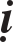 Toå sö Tueä Vieãn, huùy Tueä Vieãn, ngöôøi ôû Laâu Phieàn thuoäc Nhaïn Moân, hoï Giaû.Phaùp sö Vónh, huùy Tueä Vónh, hoï Phaàn, ngöôøi ôû Haø noäi.Phaùp sö Trì, huùy Tueä Trì, laø em cuûa Tueä Vieãn. Hai anh em cuøng thôø Phaùp sö Ñaïo An laøm thaày.Phaùp sö Sinh, huùy Ñaïo Sinh, xuaát thaân töø hoï Nguïy, ngöôøi ôû CöïDaõ.Toân giaû Phaät-ñaø-da-xaù, Haùn dòch laø Giaùc Minh, thuoäc doøng hoïBaø-la-moân ôû nöôùc Keá taân.Toân giaû Phaät-ñaø-baït-ñaø-la, Haùn dòch laø Giaùc Hieàn, laø chaùu cuûa vua Cam Loä Phaïn.Phaùp sö Dueä, huùy laø Tueä Dueä, ngöôøi ôû Kyù chaâu.Phaùp sö Thuaän, huùy laø Ñaøm Thuaän, ngöôøi ôû Quaûng long.Phaùp sö Kính, huùy laø Ñaïo Kính, hoï Vöông ôû Lang-da, theo Toå Ngöng Chi ñeán ôû Giang chaâu.Phaùp sö Haèng, huùy Ñaøm Haèng, ngöôøi ôû Haø Ñoâng, laø ñoàng töû xuaát gia, khoâng roõ teân hoï.Phaùp sö Bænh, huùy Ñaïo Bænh, hoï Traàn, ôû Dónh xuyeân.Phaùp sö Traàm, huùy Ñaøm Traàm, ngöôøi ôû Quaûng laêng, khoâng bieát teân hoï.Löu Di Daân, huùy Trình Chi, töï Trung Tö, ngöôøi ôû laøng Baønh thaønh, con chaùu cuûa vua Haùn Sôû Nguyeân.Taùn kî thöôøng haàu Loâi Coâng, huùy Toâng, töï Troïng Luaân, ngöôøi ôû Nam xöông.Thaùi töû Xaù Nhaân Toâng Coâng, huùy laø Bính, töï laø Thieáu Vaên, ngöôøi ôû Nam döông.Trò trung Tröông Coâng, huùy laø Daõ, töï Lai Daân.Taùn kî thöôøng haàu Tröông Coâng, huùy Thuyeân, töï laø Tuù Thaïc, daân toäc Moâng.Thoâng AÅn Xöû só Chu Coâng, huùy laø Tuïc Chi, töï Ñaïo Toå, ngöôøi ôû Quaûng voõ thuoäc Nhaïn moân.Thieàn sö Quaùn Höu ñeà thô ôû aûnh ñöôøng thôø möôøi taùm v	ÑaïiHieàn.Sen traéng beân ao aûnh ñöôøng xöa Phong caùch Löu, Loâi vang doäi khaép Xem nheï Thieân töû, caùc chö haàuChæ meán thaày toâi doøng phaùp daøi Ngöôøi quaù tham ñaém vôøi chaúng ñöôïc Taï coâng taâm loaïn, heát phöông chöõa Ngöôøi naøo ñeán ñaây nghó moâng lung Nhö gioù thoaûng qua böùc töôøng thaáp.Noùi veà vieäc thaønh ñaïo cuûa Toå Tueä Vieãn.Saùch Leã Kyù ghi:Tieân toå khoâng khen ngôïi toát ñeïp laø vu baùng, coù ñieàu toát maø khoângbieát laø ngu si, bieát maø khoâng daïy cho ngöôøi khaùc laø baát nhaân. Ba ñieàu naøy ngöôøi quaân töû raát hoå theïn. Chao oâi! Ta laø hoïc troø cuûa Ñöùc Phaät haù khoâng nhö vaäy chöù?Ngaøi Tueä Vieãn - Toå sö cuûa ta ñöùc haïnh, giai vò, coâng ñöùc roäng lôùn, saùng ngôøi maø vaãn haï mình daïy doã cho raát ñoâng ngöôøi ngu doát. Vì Sö muoán laøm ngöôøi daãn daét nhöõng ngöôøi keùm phöôùc duyeân nhöng laïi laø keû chaúng ra gì, söï hoïc ít oûi, taøi ñöùc keùm yeáu, chöa theå noi theo keá thöøa Toâng baûo tröôùc, beøn moät mình hoïc roõ giaùo lyù. Chaúng leõ cuõng hoå theïn ö? Sö töøng tham hoïc vôùi Thieàn sö Tuù - ngöôøi thoâng kinh luaän ôû thaïch thaát. Sö baûo: caùch khoång Töû moät traêm naêm coù Maïnh Töû tieáp noái toâng chæ. Luùc aáy, ñaïo cô cuûa Khoång Töû suy vi, truïc xe ôû ñaây coù naêng löïc ñi vaøo quyõ ñaïo cuûa noù, laøm höng thaïnh moân phong, khieán moïi ngöôøi neå phuïc. Phaät giaùo töø phöông Ñoâng truyeàn ñeán khoaûng ba traêm naêm coù Tueä Vieãn. Luùc aáy, Sa-moân daàn daàn höng thaïnh, nhöng chöa ñöôïc ñoäc laäp, Sö ñaët ra hieán chöông, khuoân pheùp toát ñeïp, laøm Toâng sö cuûa thieân haï. Theá neân, ñaïo Phaät töø ñaây môùi ñöôïc höng khôûi. Vì theá goïi Tueä Vieãn laø ngöôøi coù coâng lôùn trong doøng hoï Thích. Cuõng nhö Maïnh Töû, hoïc troø cuûa Khoång Töû. Ngaøi Tueä Vieãn cho cao taêng vaø keû só trong trieàu ñình ñoàng tu Tònh xaõ. Ñaïo cuûa Sö vang doäi ñeán ñeá vöông, phaùp löu truyeàn khaép trong nöôùc. Ngöôøi ñôøi sau tu taäp phaùp moân nieäm Phaät khoâng ai khoâng bieát nguoàn coäi cuûa Toå mình.Ngöôøi naøo ñaùnh maát nguoàn coäi cuûa mình, truyeàn baù nhieàu kieán chaáp vaø noùi veà söï baïc phöôùc cuûa theá gian thì ñoù laø boïn Xieån-ñeà, hoï doái choïn Loâ Sôn ghi thaønh Ñaïo kyù theâm vaên töø trau chuoát, lôøi noùi khoâng coù caên cöù ñeå laøm cuoàng loaïn, meâ hoaëc thieän tín, truyeàn khaép moïi ngöôøi, ñeán nay khoâng theå söûa ñoåi.Toâi ñaõ xem kyõ Ñaïi taïng, Hoaèng Minh Taäp, Cao Taêng truyeän vaø quaùn saùt töôøng taän yeáu chæ cuûa noù neân neâu leân sô löôïc baûy vieäc ñeå phaù tröø meâ laàm cho moïi ngöôøi. Ngöôøi hieåu bieát thì noi theo göông Ngaøi Tueä Vieãn, ñaûnh leã Phaùp sö Ñaïo An ôû nuùi Thaùi Haønh maø xuaát gia voïng truyeàn laø thôø Toân giaû Chieân-ñaøn laøm thaày laø ñieàu doái gaït thöù nhaát. Voïng cho raèng Ñaïo An laø chaùu cuûa Tueä Vieãn laø ñieàu doái gaït thöù hai. Tueä Vieãn ba möôi naêm khoâng ra khoûi nuùi, khoâng ñeán nhaø theá tuïc maø voïng cho laø Baïch Trang baét ñöôïc laø ñieàu doái gaït thöù ba. Taán Ñeá ba laàn vôøi Tueä Vieãn nhöng Sö vieän côù beänh ñeå choái töø lôøi môøi, maø cho laø baùn thaân cho Thoâi töôùng coâng laøm toâi tôù laø ñieàu doái gaït thöù tö. Caùnh tay cuûa Ngaøi Ñaïo An coù voøng thòt maø doái cho laø Tueä Vieãn laø ñieàu doái gaït thöù naêm. Luùc saép qua ñôøi Sö ngoài döôùi goác thoâng, baûo moân ñoà choân ôû Taây Lónh. Nay vaãn coøn thaáy ngoâi thaùp im lìm laëng leõ, coù theå laáy ñoù ñeå chöùng minh, maø doái cho Tueä Vieãn ngoài treân thuyeàn aùnh saùng choùi loïi roài bay leân coõi trôøi Ñaâu-suaát laø ñieàu doái gaït thöù saùu. Phaùp sö Ñaïo Sinh ôû Hoå Khaâu giaûngkinh, chæ ñaù phaùt theä nguyeän, ñaù lieàn gaät ñaàu maø doái cho laø Tueä Vieãn, ñoù laø ñieàu löøa doái thöù baûy. Ñaùng thöông xoùt thay nhöõng phöôøng gian teá ôû ñôøi khoâng bieát ñöôïc ñöùc haïnh chaân thaät cuûa Toå sö voïng toâ ñieåm theâm nhieàu vieäc khoâng caên cöù, gieo vaøo taâm töôûng ngöôøi sau nhöõng ñieàu khoâng hay, laøm cho moïi ngöôøi cheâ cöôøi, huûy baùng Thaùnh ñöùc. Ngöôøi hieåu bieát thaáy vieäc ñoù maø khoâng tìm hieåu nguyeân do ñuùng hay sai, cöù ñeå cho hoï xem thöôøng Toå sö ta ö? Haù chaúng laøm thaân Phaät chaûy maùu, phaïm toäi nguõ nghòch ö? Toâi coù xem caùc baäc taêng taøi ñöùc ñôøi Toáng, nhö Taøi Quaùn, Hueä Nghieâm, Linh Vaän, phieân dòch kinh Nieát-baøn, theâm bôùt ngoân töø. Mô thaáy thaàn maéng: “Daùm laáy phaøm tình maø xem nheï Thaùnh ñieån.” Taøi Quaùn, sôï haõi neân döøng laïi.Hueä Laâm nhôø taøi hoïc cuûa mình neân may maén ñöôïc vua phong hieäu laø Haéc y teå töôùng, töï dính maéc vaøo phaûi quaáy, baøn luaän phaân bieät, huûy baùng Phaät giaùo, neân chieâu caûm laáy beänh naëng, thaân theå thoái röõa maø cheát.OÂi! Nhöõng ñieàu nhö theá ñeàu laø voïng vieát truyeän kyù veà Toå sö maø khoâng sôï ñoïa vaøo ba ñöôøng ñòa nguïc ö? Nhöõng ngöôøi cuøng chí höôùng vôùi toâi haõy xem xeùt kyõ veà söï tích thaät cuûa Tueä Vieãn töø goác tôùi ngoïn, noùi khaép cho moïi ngöôøi bieát ñeå laøm raïng rôõ Toå ñaïo, ngoõ haàu khoâi phuïc laïi söï thaät cuûa caùc baäc tieân toå, ruùt laïi nhöõng ñieàu traùi ngöôïc aáy.Ñaïi sö Thích Ñaøm Loan ôû Bích coác.Sö laø ngöôøi ôû Nhaïn moân, luùc nhoû ñeán nuùi Nguõ Ñaøi, caûm ñöôïc khaùc laï cuûa noù neân Sö töï phaùt nguyeän xuaát gia. Söï ñoán tieäm trong Tam Thöøa Sö ñeàu nghieân cöùu töôøng taän trong vaên lyù. Sö töøng mang beänh ñeán Phaàn chaâu, chôït thaáy maây aùm bay heát, cöûa trôøi roäng môû, saùu taàng trôøi coõi duïc giai vò thöôïng haï nhieàu lôùp. Sö vöøa chôùp maét beänh lieàn tieâu tröø. Töø ñoù taát caû vieäc gì Sö cuõng duïng taâm Phaät ñaïo, nhö sôï khoâng kòp, vieäc khai thò cho keû ngu, daãn duï ngöôøi ñôøi vaøo ñaïo khoâng ngôi nghó gaàn xa.Ban ñaàu Sö thích Thuaät hoïc, nghe oâng Ñaøo aån cö tu taäp ñaéc ñöôïc phaùp soáng laâu, sö laën loäi töø xa ñeán oâng Ñaøo ñeå xin möôøi quyeån kinh tieân. OÂng Ñaøo cho Sö, sö raát vui möøng töï ñaéc, cho laø phaùp thuaät cuûa thaàn tieân chính laø ñoù. Sau, sö trôû veà Laïc Haï gaëp Boà-ñeà-löu-chi, trong yù khaù töï ñaéc neân hoûi Ngaøi Löu-chi: Ñaïo Phaät coù thuaät soáng laâu hay khoâng? Ñaïo Phaät coù khaû naêng laøm treû maõi, khoâng giaø khoâng cheát chaêng?Ngaøi Löu-chi cöôøi, ñaùp:Soáng laâu khoâng cheát chính laø ñaïo Phaät ta. Sö beøn trao quyeån kinh Voâ Löôïng Thoï cho Ñaøm Loan, noùi: OÂng haõy tuïng kinh naøy thì khoâng sinh vaøo ba coõi, saùu ñöôøng. Taát caû nhöõng ñieàm laønh, döõ, toát xaáutrong hö khoâng ñeàu khoâng theå ñeán. Tuoåi thoï thì coù kieáp thaïch, coù haø sa, soá kieáp thaïch vaø haø sa coù haïn löôïng, coøn tuoåi thoï con ngöôøi ôû ñaây raát daøi laâu khoâng theå tính keå, khoâng coù kyø haïn. Ñoù laø quyeån saùch soáng laâu cuûa hoï Kim tieân ta.Ngaøi Ñaøm Loan vaâng theo lôøi noùi ñoù, phaùt taâm tin saâu, lieàn ñoát caùc saùch kinh Tieân maø chuyeân quaùn kinh naøy.Sö thöôøng xem kinh, hieåu ñöôïc nghóa lyù, tu ba thöù phöôùc nghieäp, quaùn töôûng hình töôùng chín phaåm, tuy noùi laïnh noùng thay ñoåi, beänh taät xaâm nhaäp nhöng vaãn khoâng boû nieäm ban ñaàu. Chuùa nhaø Nguïy thöông xoùt yù chí aáy laïi chuoäng söï töï haønh hoùa tha cuûa Sö vaø coù ñaïo nghieäp roäng lôùn neân ban hieäu laø Thaàn Loan vaø baûo Sö ñeán truï trì chuøa Ñaïi nghieâm ôû Tinh chaâu. Khoâng bao laâu sö dôøi ñeán truï chuøa Huyeàn trung, ôû Phaàn chaâu. Ñeâm noï, Ngaøi Ñaøm Loan ñang tuïng kinh, coù moät vò phaïm taêng khí phaùch hôn ngöôøi ñeán thaát sö, noùi: Long Thoï ta ñaõ ôû Tònh ñoä, vì ngöôi coù taâm Tònh ñoä neân ta ñeán gaëp ngöôi.Ngaøi Ñaøm Loan hoûi:Ngaøi duøng giaùo phaùp naøo daïy toâi? Long Thoï ñaùp:Quaù khöù khoâng theå ñeán, vò lai khoâng theå truy tìm, hieän taïi nay ôû ñaâu? Thôøi gian troâi qua khoù giöõ laïi. Noùi xong bieán maát.Ngaøi Ñaøm Loan xeùt ñieàu ñaõ thaáy toát ñeïp khaùc thöôøng thì bieát ñöôïc kyø haïn cuûa sinh töû, beøn taäp hoïp maáy traêm vò ñeä töû giaûng daïy kyõ caøng vaø caên daën raèng: Ta ñaõ daïy baûo raèng boán loaøi sinh khoå nhoïc ñeàu döøng, caùc khoå ñòa nguïc khoâng theå khoâng sôï, Tònh nghieäp khoâng theå khoâng tu. Do ñoù khieán caùc ñeä töû ñoàng thanh lôùn tieáng xöng nieäm A-di-ñaø Phaät. Ngaøi Ñaøm Loan höôùng veà phöông Taây nhaém maét roài thò tòch. Luùc ñoù ñaïo tuïc ñoàng nghe aâm thanh nhö tieáng ty truùc reo töø phöông Taây voïng ñeán, giaây laâu Sö beøn hoùa.Ñaïi sö Thieân Thai Trí Giaû.Sö huùy Trí Khaûi, töï Ñöùc An, hoï Traàn, ngöôøi ôû Dónh Xuyeân. Meï sö hoï Töø, naèm moäng thaáy khoùi höông naêm maàu bao quanh thaân baø, sau ñoù baø coù mang. Ñeán ngaøy sinh ra sö coù aùnh saùng thaàn dieäu chieáu saùng röïc caû phoøng. Moãi maét sö coù hai con ngöôi, loâng mi chia thaønh taùm maøu. Thuôû nhoû, sö nhìn thaáy hình töôïng Phaät lieàn ñaûnh leã, gaëp chö taêng thì vaùi chaøo. Ñeán naêm möôøi taùm tuoåi Sö ñeán chuøa Quaû nguyeän ôû Töông chaâu xuaát gia, tuïng kinh Phaùp Hoa, thoâng caû Luaät taïng, taùnh thích tu Thieàn neân Sö ñeán nuùi Ñaïi Toâ ñaûnh leã Thieàn sö Tueä Tö, quay maët veà höôùng Baéc thôø Thieàn Sö laøm thaày.Thieàn sö Tueä Tö vöøa gaëp Sö lieàn noùi: Ngaøy xöa ôû Linh sôn chuùng ta ñaõ töøng nghe kinh Phaùp Hoa, tuùc duyeân ñaõ ñeán, nay chuùng ta laïi gaëp nhau. Nhaân ñaây Ngaøi trao Tam-muoäi Phaùp Hoa cho Trí giaû, sö tuïng kinh suoát hai möôi moát ngaøy, luùc tuïng ñeán caâu “Chaân tinh taán, ñoù goïi laø chaân phaùp cuùng döôøng” trong phaåm Döôïc Vöông Boån Söï thì thaân taâm Sö boãng nhieân vaéng laëng maø nhö nhaäp thieàn ñònh. Sö thaáy roõ nghóa Phaùp Hoa nhö aùnh saùng maët trôøi chieáu soi muoân vaät; thaáu ñaït caùc phaùp töôùng nhö gioù maùt thoåi trong hö khoâng. Sö beøn ñem ñieàu ñaõ chöùng baïch Thaày, Thaày baûo:Chaúng phaûi oâng khoâng chöùng, chaúng phaûi ta khoâng bieát. Sôû chöùng cuûa oâng laø Phaùp Hoa Tam-muoäi tieàn phöông tieän ñaéc toaøn Ñaø-la- ni, OÂng laø ngöôøi baäc nhaát trong nhöõng vò giaûng kinh Phaùp Hoa. Sau naøy haõy truyeàn baù giaùo phaùp khaép cuøng thaønh thò thoân queâ. Luùc moïi ngöôøi chòu khuaát phuïc, coâng vieäc hoaèng hoùa saép xong thì Ngaøi vaøo Thieân Thai haøng ma, tinh taán tu haønh. Vieäc hoùa duyeân ñaõ maõn, Sö ñeán tröôùc töôïng ñaù lôùn ôû Taân Xöông thò hieän bò beänh vaø noùi vôùi caùc ñeä töû laø seõ tòch dieät. Caùc ñeä töû thænh Sö noùi cho hoï bieát nôi sö saép sinh veà. Sö baûo:Caùc thaày baïn cuûa ta ñeàu theo Boà-taùt Quaùn AÂm ñeán ñoùn röôùc ta. Ñeán toái, ngöôøi thò giaû thaáy coù Phaät ñeán, thaân Phaät cao gaáp hai töôïng ñaù lôùn. Luùc saép qua ñôøi, Sö baûo caùc ñeä töû tuïng kinh Voâ Löôïng Thoï vaø Quaùn kinh, sö môû maét roài quay sang ñaïi chuùng chaép tay khen ngôïi raèng:Boán möôi taùm nguyeän trang nghieâm Tònh ñoä, ao hoa, caây baùu deã ñeán maø khoâng coù ngöôøi, töôùng xe löûa hieän, moät nieäm söûa ñoåi vaãn ñöôïc vaõng sinh, huoáng chi huaân tu giôùi ñònh, tu thaéng haïnh, ñaïo löïc thaät khoâng luoáng uoång. Noùi xong, sö xöng danh hieäu Tam baûo roài thaûn nhieân maø hoùa. Veà sau, coù vò Taêng caàu xin ñöôïc bieát choã sinh cuûa Ngaøi Trí Giaû, lieàn moäng thaáy kim dung Boà-taùt Quaùn AÂm cao maáy tröôïng, Ngaøi Trí Giaû theo sau vaø noùi vôùi vò Taêng: OÂng ñaõ heát nghi chöa? Nhö theá neân nghieäm bieát Ngaøi Trí Giaû vaõng sinh Taây phöông.Hoøa thöôïng Thieän Ñaïo ôû kinh ñoâ.Thích Thieän Ñaïo vaøo nieân hieäu Trinh Quaùn ñôøi Ñöôøng, Sö ñi khaép nôi hoûi ñaïo, gaëp Thieàn sö Ñaïo Xöôùc ôû Taây haø tu taäp Phöông Ñaúng saùm vaø giaûng Quaùn kinh taïi ñaïo traøng Tònh ñoä cöûu phaåm, sö raát vui möøng noùi raèng: Ñaây ñuùng laø beán bôø then choát ñeå vaøo cöûa Phaät. Neáu tu caùc phaùp moân khaùc quanh co phöùc taïp khoù thaønh töïu, chæ coù quaùn moân naøy mau vöôït khoûi sinh töû. Nay ta ñaõ ñöôïc phaùp moân naøy. Töø ñoù sö doác chí khoå coâng tu taäp nhö cöùu löûa chaùy ñaàu roài tieáp tuïc ñeán kinh ñoâ ñeå kích phaùt boán boä ñeä töû, khoâng keå sang heøn, haøng thòt, baùn röôïu, ai ai Sö cuõngñeàu giuùp cho hoï ñöôïc giaùc ngoä. Sö daïy moãi ngöôøi nhaäp Phaät thaát chaép tay, quyø thaúng nhaát taâm nieäm Phaät, khoâng kieät söùc thì khoâng nghæ, cho ñeán trôøi laïnh cuõng phaûi thaùo moà hoâi. Töôùng traïng naøy baøy toû loøng chí thaønh, Sö vì ngöôøi noùi phaùp Tònh ñoä ñeå giaùo hoùa caùc ñaïo tuïc, khieán hoï phaùt ñaïo taâm tu haïnh Tònh ñoä, khoâng coù taïm thôøi, khoâng vì lôïi ích, hôn ba möôi naêm khoâng coù choã nguû rieâng, khoâng nguû nghæ traùi thôøi, tröø luùc taém goäi ngoaøi ra Sö khoâng heà côûi y, Ban-chu haønh ñaïo, leã Phaät phöông ñaúng... Sö ñeàu chuyeân taâm laøm troøn traùch nhieäm, hoä trì giôùi phaåm khoâng heà phaïm moät loãi nhoû nhaët naøo, khoâng heà nhìn ngöôøi nöõ, khoâng maøng ñeán danh lôïi, traùnh xa söï noùi chôi vui ñuøa. Choã ôû cuûa Ngaøi, neáu coù Ñaøn- vieät thanh tònh cuùng döôøng boán thöù caàn duøng nhö thöùc aên, y phuïc... cho Sö thì sö khoâng töï höôûng rieâng maø ñem nhöõng thöùc aên ngon ñeå vaøo nhaø truø cuùng döôøng cho ñaïi chuùng coøn mình chæ aên nhöõng moùn dôû. Sö khoâng uoáng caùc thöù söõa, laïc, ñeà hoà. Moïi vaät cuûa Ñaøn-vieät cuùng Sö duøng vaøo vieäc vieát kinh A-di-ñaø hôn möôøi muoân quyeån. Ngoaøi ra coøn hoïa hôn ba traêm böùc bieán töôùng Tònh ñoä.Thaáy vaùch töôøng chuøa bò xuoáng caáp vaø ngoâi thaùp cuõ kyõ, Sö phaùt taâm xaây döïng laïi, ñoát höông thaép ñeøn quanh naêm khoâng ñeå taét. Ba y vaø bình baùt sö khoâng nhôø ai oâm vaø röûa, troïn ñôøi khoâng thay ñoåi, luoân giaùo hoùa nhöõng ngöôøi coù duyeân. Moãi khi ñi ñaâu thì chæ ñi moät mình chöù khoâng ñi vôùi ñaïi chuùng, vì sôï ñi vôùi ngöôøi seõ baøn noùi vieäc theá gian trôû ngaïi vieäc tu haønh. Neáu coù ngöôøi thöa hoûi vieäc tu taäp, ñaûnh leã yeát kieán sö, mong ñöôïc nghe Sö giaûng moät ít giaùo phaùp thì ngöôøi aáy seõ ñöôïc döï vaøo ñaïo traøng, ñích thaân ñöôïc nghe lôøi chæ daïy, hoaëc khoâng heà thaáy nghe phaûi suy taàm giaùo nghóa, hoaëc xoay vaàn trao truyeàn phaùp moân Tònh ñoä. Xa gaàn ñeàu ñeán nghe, taêng ni, só nöõ coù ngöôøi boû thaân nôi nuùi cao, ñoát thaân cuùng döôøng. Coù hôn traêm ngöôøi boû vôï con, tu Phaïm haïnh, tuïng kinh Di- ñaø töø möôøi muoân ñeán ba möôi muoân bieán, moãi ngaøy nieäm Phaät A-di-ñaø töø moät muoân ñeán möôøi muoân caâu vaø ngöôøi ñöôïc Tam-muoäi nieäm Phaät vaõng sinh Tònh ñoä khoâng bieát laø soá bao nhieâu.Coù ngöôøi hoûi Ngaøi Thieän Ñaïo: Kheùo nieäm Phaät thì sinh veà Tònh ñoä phaûi khoâng?Sö ñaùp: Ñuùng nhö oâng nghó, seõ ñöôïc thoûa nguyeän. Ngaøi Thieän Ñaïo chuyeân nieäm Phaät A-di-ñaø, cöù nhö theá, heã nieäm moät caâu thì coù moät luoàng aùnh saùng töø trong mieäng phaùt ra. Nieäm möôøi caâu cho ñeán traêm ngaøn caâu thì aùnh saùng cuõng gioáng nhö theá. Sö noùi vôùi moïi ngöôøi: thaân naøy luoân bò caùc thöù khoå eùp ngaët, noù giaû doái, luoân thay ñoåi khoâng chuùt ngöøng nghæ, thaät ñaùng nhaøm chaùn. Noùi roài Sö lieàn leo leân caây lieãu ôûtröôùc chuøa xoay maët veà höôùng Taây nguyeän raèng:Nguyeän uy thaàn cuûa Phaät ñeán tieáp daãn con, Boà-taùt Quaùn AÂm vaø Boà-taùt Theá Chí cuõng ñeán giuùp söùc cho con, khieán cho taâm con luoân giöõ chaùnh nieäm, khoâng sinh taâm sôï haõi, nguyeän ôû trong phaùp Di-ñaø khoâng lui suït. Nguyeän xong, sö ñöùng thaúng treân caây maø hoùa. Baáy giôø, caùc só ñaïi phu ôû kinh ñoâ ñeàu nghieâng mình thaønh kính, quy tín, hoï cuøng nhaët xöông cuûa Sö ñem choân.Hoaøng ñeá Cao Toâng bieát Sö nieäm Phaät mieäng phaùt ra aùnh saùng, laïi bieát luùc lìa boû baùo thaân tinh chí ñeán nhö theá neân ban taëng chuøa moät taám ngaïch ñeà laø Quang Minh.Thieân Truùc Thöùc Saùm chuû löôïc truyeàn raèng:Hoùa thaân cuûa Phaät A-di-ñaø töï ñeán Tröôøng An, nghe tieáng suoái chaûy roùc raùch Hoøa thöôïng lieàn baûo, coù theå daïy moïi ngöôøi phaùp moân nieäm Phaät. Theá roài Sö lieàn laäp nguõ hoäi giaùo, khuyeán hoùa roäng khaép. Coù ngöôøi chí tín thaáy Hoøa thöôïng nieäm Phaät, Phaät töø trong mieäng bay ra. Ba naêm sau khaép thaønh Tröôøng An ñeàu ñöôïc Sö daïy phaùp moân nieäm Phaät. Vieäc naøy thaáy trong Bieät truyeän.Veà sau, coù Ñaïi sö Phaùp Chieáu töùc laø thaân sau cuûa Ngaøi Thieän Ñaïo, thôøi vua Ñöùc Toâng ôû Tinh Chaâu cuõng tu taäp nguõ hoäi, daïy moïi ngöôøi nieäm Phaät, vua ôû Tröôøng An nghe phöông Ñoâng Baéc coù tieáng nieäm Phaät neân lieàn sai söù ñi tìm. Khi ñeán Ñaïi Khang quaû nhieân söù giaû thaáy Ñaïi sö Phaùp Chieáu khuyeân daïy ngöôøi nieäm Phaät. Vua lieàn ñoùn röôùc Sö vaøo noäi cung, duøng giöôøng daây cuûa Löu Caàu daïy ngöôøi trong cung veà nguõ hoäi nieäm Phaät. Vieäc naøy coù noùi roõ trong boån truyeän.Ñaïi sö Phaùp Chieáu ôû Kim ñaøi.Thích Phaùp Chieáu vaøo nieân hieäu Ñaïi lòch thöù hai, ñôøi Ñöôøng truï chuøa Vaân Phong, ôû Haønh Chaâu, thöôøng töø nhaãn laáy giôùi, ñònh laøm choã quay veà. Moät hoâm, sö ôû trong thieàn ñöôøng taêng aên chaùo, boãng thaáy ñaùm maây naêm maàu trong baùt. Trong ñaùm maây coù ngoâi chuøa ôû phía Ñoâng Baéc, ngoâi chuøa coù nuùi lôùn, trong nuùi coù doøng suoái chaûy, phía Baéc doøng suoái laø Thaïch moân, cöûa roäng naêm daëm, phía sau laø ngoâi chuøa ñeà baûng vaøng: Ñaïi Thaùnh Truùc Laâm Töï.Tuy chính maét sö nhìn thaáy nhöng trong loøng coøn hoaøi nghi chöa tin chaéc. Ngaøy noï, trong luùc aên côm sö laïi thaáy ñaùm maây naêm maøu hieän ra trong baùt. Trong ñaùm maây coù hieän vaøi ngoâi chuøa nhöng khoâng coù nuùi röøng dô baån maø thuaàn laø theá giôùi maøu vaøng roøng: Ao baùu, ñaøi baùu, laàu gaùc ñeïp, coù raát nhieàu cuûa baùu vaø caùc Boà-taùt ôû trong ñoù. Trong coõi ñoù coù raát nhieàu coõi nöôùc Phaät trang nghieâm thanh tònh, voâ soá hình aûnh ñeïp ñeõ.Sö raát vui vôùi ñieàu mình thaáy, nhaân ñoù ñem thöa hoûi, coù hai vò Taêng laø Gia Dieân vaø Ñaøm Huy noùi: Thaùnh thaàn bieán hoùa khoâng theå duøng phaøm tình maø suy löôøng. Neáu noùi veà theá nuùi, soâng thì chính laø Nguõ Ñaøi sôn. Boán muøa haï Ngaøi Phaùp Chieáu ôû chuøa Hoà ñoâng, thuoäc Haønh chaâu môû ñaïo traøng Nguõ hoäi nieäm Phaät.Ngaøy 2 thaùng 6 naêm aáy ñaùm maây laønh naêm maøu giaêng phuû khaép chuøa, trong ñaùm maây cuõng coù laàu gaùc. Phía treân gaùc coù vaøi vò Phaïm taêng thaân cao hôn moät tröôïng, caàm tích tröôïng haønh ñaïo. Sö laïi thaáy Phaät A-di-ñaø cuøng hai vò Boà-taùt thaân cao lôùn baèng vôùi hö khoâng. Trôøi ñaõ veà chieàu, sö ôû trong ñaïo traøng ra ngoaøi gaëp moät oâng laõo, oâng laõo hoûi: Tröôùc kia oâng ñaõ phaùt nguyeän ôû theá giôùi Kim saéc ñeå ñaûnh leã gaàn guõi caùc baäc Ñaïi Thaùnh. Nay vì sao laïi döøng ôû ñaây?Sö ñaùp: Baây giôø gian nan, ñöôøng xaù khoù ñi, khoâng döøng thì bieát laøm sao?OÂng laõo baûo: Neáu heát loøng ñi thì seõ ñi ñeán, coù gian khoù gì. Sö chöa kòp traû lôøi thì oâng laõo ñaõ bieán maát.Sö vaøo ñaïo traøng, do thaáy kyø laï khaùc thöôøng neân laïi phaùtnguyeän: nguyeän ñem thaân naøy kính thôø, gaàn guõi Ñaïi Thaùnh. Tuy löûa döõ baêng giaù con cuõng khoâng bao giôø lui suït.Ngaøy 13 thaùng 8 naêm aáy, sö cuøng vaøi ngöôøi baïn ñoàng tu töø nuùi Nam Nhaïc ñi ñeán phía tröôùc nhöng khoâng gaëp gian nan hieåm trôû.Ngaøy 5 thaùng 4 naêm thöù 5, Sö ñeán huyeän Nguõ ñaøi. Töø xa nhìn thaáy phía Nam ngoâi chuøa coù maáy luoàng aùnh saùng. Ñeán ngaøy moàng 6, Sö ñeán chuøa Phaät Quang nhö ñaõ thaáy trong baùt, khoâng sai tí naøo. Ñeán canh tö ñeâm aáy coù moät luoàng aùnh saùng laï töø phöông Baéc chieáu vaøo ngöôøi sö, sö khoâng bieát theá naøo, beøn hoûi:Ñaây laø ñieàm gì? Toát hay xaáu? Chuùng taêng noùi:Luoàng aùnh saùng khoâng theå suy nghó baøn luaän cuûa baäc Ñaïi Thaùnh thaâu nhieáp thaân taâm oâng, sao coøn hoûi.Nghe xong, Sö giöõ oai nghi ñaày ñuû, ñeán tröôùc moät ngoâi chuøa. Phía Ñoâng baéc cuûa ngoâi chuøa ñoù roäng khoaûng naêm daëm quaû laø coù nuùi, coù suoái, phía baéc doøng suoái laø thaïch moân, beân caïnh thaïch moân coù hai ñoàng töû laø Thieän Taøi vaø Nan-ñaø. Hai ñoàng töû daãn Sö ñi vaøo cöûa phía Baéc,   ñi ñöôïc khoaûng naêm daëm, Sö thaáy moät cöûa vaøng, treân cöûa coù laàu, beân caïnh laàu gaùc laø ngoâi chuøa, cöûa chuøa coù moät taám bieån vaøng lôùn ñeà chöõ: Ñaïi Thaùnh Truùc Laâm Töï, khuoân vieân chuøa roäng khoaûng hai möôi daëm, hôn moät traêm vieän, moãi vieän ñeàu coù thaùp baùu, ñaát baèng vaøng roøng, hoañaøi, caây baùu ñaày khaép trong ñoù. Sö vaøo chuøa, ñi ñeán giaûng ñöôøng thaáy Boà-taùt Vaên-thuø ôû phía Taây, Boà-taùt Phoå Hieàn ôû phía Ñoâng ñeàu ngoài treân toøa sö töû cao. Sö ñeán laøm leã hai vò Boà-taùt vaø thöa:Ñôøi maït theá, phaøm phu hieåu bieát keùm coûi, taâm ñòa Phaät taùnh khoâng bieát nhôø ñaâu maø hieån hieän. Chaúng hay daïy cho hoï phöông phaùp tu taäp naøo laø toát nhaát, xin Ñaïi Thaùnh xeù tan löôùi nghi ngôø cho con.Ngaøi Vaên-thuø ñaùp:Ñieàu oâng hoûi nay thaät ñuùng luùc, trong caùc phaùp moân tu taäp, khoâng phaùp naøo hôn phaùp moân nieäm Phaät, ôû ñôøi quaù khöù ta nhôø nieäm Phaät maø ñöôïc nhaát thieát chuûng trí. Theá neân, taát caû caùc phaùp nhö Baùt-nhaõ ba-la- maät-ña, thieàn ñònh saâu xa cho ñeán bieån Chaùnh bieán tri cuûa chö Phaät ñeàu töø nieäm Phaät maø sinh ra.Sö hoûi:Phaûi nieäm nhö theá naøo?Ngaøi Vaên-thuø ñaùp: ÔÛ phöông Taây theá giôùi naøy coù Ñöùc Phaät A-di- ñaø. Nguyeän löïc cuûa Ñöùc Phaät aáy khoâng theå suy nghó baøn luaän. OÂng neân nieäm danh hieäu cuûa Ñöùc Phaät aáy noái nhau, khoâng ñeå ñöùt quaõng thì sau khi qua ñôøi chaéc chaén vaõng sinh. Luùc noùi lôøi aáy hai vò Boà-taùt duoãi caùnh tay maøu vaøng xoa ñaàu sö vaø thoï kyù raèng: OÂng nieäm Phaät khoâng theå suy nghó baøn luaän, roát cuoäc seõ chöùng leân böïc Voâ thöôïng giaùc. Neáu thieän nam, tín nöõ naøo muoán thoaùt khoûi coõi Ta-baø thì phaûi neân nieäm Phaät.Baáy giôø, hai vò Boà-taùt cuøng noùi Giaø-ñaø, Sö nghe roài caøng theâm vui möøng. Boà-taùt Vaên-thuø laïi baûo: OÂng haõy ñi ñeán vieän cuûa caùc Boà-taùt, tuaàn töï ñaûnh leã caàu mong caùc Ngaøi chæ daïy.Sö y theo lôøi daïy, laàn löôït ñaûnh leã caùc vò Boà-taùt, xin ñöôïc chæ daïy. Roài laàn löôït ñeán vöôøn hoa thaát baûo, töø vöôøn hoa ñoù ñi ra, ôû tröôùc Ñaïi Thaùnh laøm leã töø giaõ roài ra veà. Sö laïi thaáy hai ñoàng töû Thieän taøi, vaø Nan- ñaø tieãn Sö ra ñeán cöûa. Sö lieàn vaùi chaøo töø bieät, vöøa ngaång ñaàu leân thì hai ñoàng töû ñaõ bieán maát. Ñeán ngaøy 30, sö cuøng vôùi hôn naêm möôi vò Taêng ñeán ñoäng Kim cöông, choã ngaøy xöa Ngaøi ñaõ gaëp Ñaïi Thaùnh, thì boãng thaáy ñaát ñai roäng lôùn trang nghieâm thanh tònh, caùc thöù chaâu baùu löu ly... xaây thaønh cung ñieän. Boà-taùt Vaên-thuø, Phoå Hieàn vaø khoaûng möôøi ngaøn vò Boà-taùt, Phaät-ñaø-ba-lî cuõng ôû trong ñoù. Thaáy roài sö theo chuùng trôû veà chuøa.Canh ba ñeâm aáy ôû laàu gaùc phía Taây vieän Hoa nghieâm, sö laïi  thaáy naêm caây ñuoác ôû hang nuùi phía Ñoâng chuøa, nhöõng caây ñuoác aáy cao hôn moät thöôùc, Sö nguyeän: Nguyeän naêm caây ñuoác aáy phaân thaønh traêm caây vaø doàn veà moät phía. Töùc thôøi ñuoác phaân ñuùng nhö nguyeän. Sö laïi nguyeän traêm caây ñuoác phaân thaønh ngaøn caây. Töùc thôøi ñuoác lieàn phaânñuùng nhö nguyeän, haøng haøng thaúng taép ñeàu nhau, aùnh saùng röïc rôõ khaùc thöôøng, chieáu khaép caû nuùi röøng. Sö laïi ñi veà ñoäng Kim cöông, xin gaëp Ñaïi Thaùnh. Ñeán canh ba Sö thaáy moät vò Phaïm taêng töï xöng laø Phaät-ñaø- ba daãn sö vaøo chuøa.Ñeán ngaøy 1 thaùng 12 Sö ôû vieän Hoa nghieâm, vaøo trong ñaïo traøng nieäm Phaät, nhôù laïi hai vò Boà-taùt Vaên-thuø, Phoå Hieàn thoï kyù cho Sö seõ chöùng Voâ thöôïng giaùc, laïi baûo Sö nieäm Phaät A-di-ñaø chaéc chaén ñöôïc vaõng sinh. Töø ñoù sö nhaát taâm nieäm Phaät. Ñang luùc nieäm Phaät, boãng thaáy vò Phaïm taêng khi xöa ñeán, vaøo ñaïo traøng baûo:Ñaøi hoa ôû Tònh ñoä ñaõ hieän, ba naêm sau hoa nôû, oâng seõ sinh veà ñoù. Ñuùng nhö ñieàu oâng ñaõ thaáy ôû chuøa Truùc laâm, sao khoâng cho moïi ngöôøi cuøng bieát? Nghe xong, sö nhôù laïi ñieàm moäng ngaøy xöa, nhaân ñoù baûo thôï khaéc vaøo ñaù, ñem nhöõng ñieàu ñaõ thaáy veà ngoâi chuøa Truùc laâm xaây thaønh moät ngoâi chuøa, ñaët teân laø Truùc laâm. Chuøa ñaõ hoaøn bò, Sö baûo: Vieäc ta ñaõ xong, khoâng löu laïi nôi ñaây theâm ngaøy naøo nöõa. Noùi xong, sö vieân tòch trong ngaøy ñoù.Phaùp sö Thieáu Khang ôû Muïc chaâu.Sö laø ngöôøi ôû Tieân ñoâ thuoäc Taán vaân, meï hoï La. Moät hoâm, baø ñi daïo treân ngoïn ñænh hoà ñöôïc moät ngoïc nöõ caàm hoa sen xanh trao cho baø vaø noùi: Trao hoa kieát töôøng naøy cho baø, baø seõ sinh moät quyù töû.Ñeán ngaøy sö chaøo ñôøi, aùnh saùng xanh chieáu khaép caû phoøng, muøi thôm töïa nhö hoa sen. Naêm leân möôøi laêm tuoåi, sö tuïng naêm boä kinh nhö Phaùp Hoa, Laêng-nghieâm v.v..., tìm xeùt, nghieân cöùu Tyø-ni vaø nghe luaän Hoa Nghieâm, luaän Du-giaø.Nieân hieäu Trinh nguyeân naêm ñaàu, Sö ñeán chuøa Baïch maõ ôû haï löu soâng Laïc, thaáy vaên töï trong ñieän phaùt ra aùnh saùng. Sö khoâng theå suy löôøng ñöôïc lieàn tìm xem aùnh saùng phaùt töø ñaâu thì bieát ñöôïc aùnh saùng aáy phaùt ra töø quyeån Taây phöông Hoùa Ñaïo Vaên cuûa Ngaøi Thieän Ñaïo. Sö noùi:Neáu coù nhaân duyeân vôùi coõi Tònh ñoä thì haõy khieán cho vaên töï naøy phaùt ra aùnh saùng moät laàn nöõa. Chöa döùt lôøi nguyeän, quaû nhieân chöõ aáy phaùt ra aùnh saùng. Sö phaùt nguyeän:Kieáp thaïch coù theå dôøi, nhöng nguyeän con khoâng theå ñoåi. Nguyeän roài sö beøn ñeán aûnh ñöôøng thôø Ngaøi Thieän Ñaïo ôû Tröôøng An ñeå ñaûnh leã cuùng döôøng. Boãng nhieân thaáy Ngaøi Thieän Ñaïo hieän giöõa hö khoâng noùi vôùi sö raèng: OÂng nöông theo giaùo phaùp ta laøm lôïi ích an vui cho chuùng höõu tình thì coâng ñöùc seõ ñöôïc vaõng sinh veà nöôùc An döôõng. Sö nghe xong nhö coù sôû chöùng, töø phöông Nam ñi veà chuøa Quaû nguyeän ôû Gianglaêng. Treân ñöôøng ñi sö gaëp moät vò Taêng, vò aáy noùi vôùi sö: OÂng muoán daïy ngöôøi nieäm Phaät thì haõy ñeán Taân Ñònh. Noùi xong, vò Taêng aáy bieán maát, Sö lieàn ñeán Muïc chaâu, daân chuùng ôû ñaây chöa ñöôïc ai giaùo hoùa, sö beøn cho tieàn daãn duï luõ treû con, baûo: Ñöùa naøo coù theå nieäm moät caâu A-di-ñaø Phaät thì seõ ñöôïc moät tieàn, caùc ñöùa treû nghe ñöôïc tieàn thì xuùm tôùi nieäm Phaät thaät ñoâng. Sö baûo: Nieäm Phaät möôøi caâu thì seõ ñöôïc moät tieàn. Nhö theá moät naêm, ngöôøi lôùn, treû nhoû, keû sang, ngöôøi heøn heã thaáy Sö laø nieäm A-di-ñaø Phaät. Töø ñoù ngöôøi nieäm Phaät ngaøy moät ñoâng, ñaày khaép ñöôøng phoá.Vaøo nieân hieäu Trinh Quaùn thöù 10, sö xaây döïng ñaïo traøng Tònh  ñoä ôû nuùi OÂ long, laäp ñaøn Tònh ñoä tam caáp. Nhöõng ngöôøi haønh ñaïo sôùm toái gheù vaøo ñaïo traøng, sö töï thaêng toøa baûo nam nöõ ñeä töû xoay maët veà phöông Taây lôùn tieáng nieäm Phaät A-di-ñaø. Moïi ngöôøi thaáy Sö nieäm Phaät moät caâu thì Phaät töø mieäng sö bay ra, nieäm noái nhau möôøi caâu thì Phaät bay ra noái nhau nhö xaâu chuoãi. Sö hoûi:Caùc vò coù thaáy Phaät chaêng? Neáu thaáy Phaät thì chaéc chaén sinh veà Tònh ñoä. Trong chuùng hoäi leã Phaät cuõng coù ngöôøi khoâng thaáy.Ngaøy 3 thaùng 10 nieân hieäu Trinh Quaùn thöù 21, Sö baûo vôùi ñaïo tuïc laø seõ veà coõi An döôõng, ñeå phaùt khôûi söï tinh taán cho moïi ngöôøi, Sö baûo cuoäc soáng ôû coõi Dieâm-phuø-ñeà naøy raát ñaùng nhaøm chaùn neân muoán lìa boû. Luùc aáy thaáy Phaät môùi thaät laø ñeä töû cuûa ta.Noùi döùt lôøi Sö lieàn phaùt ra nhöõng tia saùng laï thöôøng roài an nhieân maø hoùa. Thaùp thôø sö ñöôïc xaây döïng ôû Ñaøi Töû Nham, veà sau ñöôïc Thieàn sö Thieân Thai Ñöùc Thieàu xaây döïng môùi laïi. Ngöôøi daân ôû ñoù phaàn ñoâng cho thaùp aáy laø thaùp thôø Ngaøi Thieän Ñaïo.Ñaïi sö Tænh Thöôøng.Sö huùy Tænh Thöôøng, töï laø Taïo Vi, ngöôøi ôû Tieàn ñöôøng, con cuûa hoï Nhan. Naêm möôøi baûy tuoåi sö xuaát gia, thoï giôùi cuï tuùc, tu taäp raát nghieâm, thoâng hieåu Ñaïi thöøa Khôûi Tín, tu taäp phaùp moân Thieân Thai chæ quaùn, keá thöøa di phong cuûa Ngaøi Tueä Vieãn ôû Loâ Sôn.Vaøo nieân hieäu Thuaàn Hoùa ñôøi Toáng, Sö truï chuøa Chieâu Khaùnh,  ôû Haøng Chaâu, chuyeân tu Tònh nghieäp, keát xaõ Tònh Haïnh. Töôùng quoác Höôùng coâng, Vöông Vaên chính coâng laïi ñöùng ñaàu xaõ. Caùc só ñaïi phu ñeán döï hoäi ñeàu taëng thô tuïng, töï xöng laø Tònh Haïnh ñeä töû. Sö beøn chích ngoùn tay, laáy maùu hoøa möïc vieát phaåm Tònh Haïnh kinh Hoa Nghieâm. Moãi laàn vieát moät chöõ laø laïy ba laïy, ñi nhieãu ba voøng xöng danh hieäu chö Phaät. Ñeán luùc khaéc baûn thì in thaønh moät ngaøn quyeån, chia cho moät ngaøn ngöôøi. Sö laïi duøng goã chieân-ñaøn höông taïc töôïng Phaät Tyø-loâ-giaù-na, taïcxong sö quyø thaúng chaép tay phaùt nguyeän:“Töø hoâm nay con vaø moät ngaøn ngöôøi, taùm möôi Tyø-kheo nguyeän phaùt taâm Boà-ñeà, haønh haïnh Boà-taùt ñeán taän ñôøi vò lai. Chuùng con nguyeän khi lìa boû baùo thaân naøy, taát caû ñeàu sinh veà nöôùc An döôõng.” Haøn laâm thöøa chæ Toáng Baïch soaïn bia, Haøn laâm hoïc só Toâ Dò Giaûn soaïn lôøi töïa Tònh ñoä phaåm, Traïng nguyeân Toân Haø ñeà xaõ khaùch ôû maët sau bia. Phaùp sö Coâ Sôn Trí Vieân ghi laïi haïnh nghieäp cuûa Sö coù daãn baøi töïa cuûa Toâ Coâng: “Toâi seõ traûi toùc loùt ñöôøng cho Ngaøi böôùc leân, khoeùt thaân ñeå xin Ngaøi giaûng phaùp maø khoâng heà oaùn giaän. Huoáng chi söï hoïc keùm coûi, vaên chöông thoâ caïn maø daùm xem thöôøng ö?” Bia cuûa Toáng Coâng ghi:“Sö meán moä Tueä vieãn, Tònh xaõ ôû Loâ Sôn, ñoåi teân Lieân Hoa thaønh Tònh Haïnh. Cuoái ñôøi Tueä Vieãn, nhöõng keû só cuøng keát giao ñaõ aån daät heát phaân nöûa, baäc thöôïng nhaân thì thaêng leân theá giôùi an bình, baïn beø phaàn ñoâng laø Baäc hieàn ñöùc. Caùc danh só thuôû tröôùc vaãn coøn nhieàu nhöng ngöôøi coù theå laøm beán bôø, röôøng coät thì ñaõ heát. Töø hai caâu noùi cuûa hai vò maø coù theå bieát phaùp moân nieäm Phaät luùc aáy ñöôïc thònh haønh. Ngaøy 20 thaùng 1 nieân hieäu Thieân Hy thöù 4, sö thò tòch, thoï saùu möôi hai tuoåi.Thieàn sö Tröôøng Loâ Töø Giaùc.Sö huùy laø Toâng Traùch hieäu Töø Giaùc, ngöôøi ôû Töông döông, cha cheát sôùm neân meï phaûi taàn taûo nuoâi con. Thuôû nhoû Sö hoïc theo ñaïo Nho, khí tieát thanh cao, hoïc vaán saâu roäng. Naêm hai möôi chin tuoåi sö ñaûnh leã Thieàn sö Tuù ôû Tröôøng Loâ, thuoäc Chaân chaâu xuaát gia. Sau khi xuaát gia, sö tham cöùu thoâng suoát huyeàn lyù kinh luaät, toû ngoä “Nhö Lai chaùnh phaùp nhaõn taïng”. Vaøo nieân hieäu Nguyeân Höïu, sö truï trì chuøa Tröôøng loâ vaø ñoùn meï veà ôû thaát phía Ñoâng phöông tröôïng. Ngoaøi vieäc khuyeân meï caïo toùc xuaát gia vaø nuoâi naáng baø, sö coøn baûo meï coá gaéng trì nieäm danh hieäu Phaät A-di-ñaø. Theá roài baø doác loøng nieäm Phaät suoát baûy naêm. Ñeán luùc saép qua ñôøi baø vaãn nieäm Phaät, an nhieân thò tòch, khoâng heà ñau beänh. Sö cho nhö vaäy laø ñaõ heát loøng nuoâi naáng meï roài, beøn saùng taùc vaên khuyeán hieáu, xeáp moät traêm hai möôi vò, soaïn Vó Giang taäp, toïa Thieàn chaâm vaø coøn tuaân theo khuoân pheùp cuûa Loâ Sôn, laäp Lieân hoa thaéng hoäi, khuyeán khích ñoâng ñaûo ngöôøi taêng keû tuïc ñoàng tu phaùp moân nieäm Phaät. Sö coøn daïy hoï phaùp thöù töï quaùn töôûng, ngaøy döï hoäi, moãi ngaøy nieäm Phaät A-di-ñaø töø moät traêm caâu ñeán moät ngaøn caâu, töø moät ngaøn caâu ñeán moät muoân caâu, phaùt nguyeän hoài höôùng, caàu sinh Tònh ñoä. Trong moãi ngaøy, moãi ngöôøi cöù nieäm moät löôït möôøi caâu vaø tính xem ngaøy ñoù mình nieäm ñöôïc bao nhieâu löôït ñeå laäp coâng khoùa.Moät ñeâm sö naèm moäng thaáy moät ngöôøi aùo traéng, quaán khaên ñen,daùng veû troâng raát thanh lòch, khoaûng ba möôi tuoåi baûo raèng:Toâi muoán vaøo hoäi Lieân Hoa, xin Ngaøi haõy ghi teân toâi vaøo. Sö laáy quyeån soå ra vaø hoûi teân hoï, ngöôøi aáy ñaùp:Toâi teân Phoå Tueä.Ghi xong, ngöôøi aáy laïi xin ghi teân cho anh mình. Sö hoûi teân hoï, ngöôøi aáy ñaùp:Anh toâi teân Phoå Hieàn.Noùi xong beøn bieán maát. Sö thöùc daäy, beøn thöa hoûi caùc baäc laõo tuùc, hoï baûo: Phaåm Ly Theá gian trong kinh Hoa Nghieâm coù hai vò Boà-taùt Phoå Hieàn vaø Phoå Tueä hoä trì vaø môû mang Phaät phaùp, nay ta laäp hoäi cuøng heïn veà Taây phöông ñaõ thaàm caûm öùng ñeán hai vò ñaïi só naøy. Theá neân sö suy toân hai vò Ñaïi só laøm hoäi chuû. Töø ñoù xa gaàn ñeàu bieát vaø cuoái cuøng sö thò tòch ôû ñaây.Thieàn sö Vónh Minh Dieân Thoï.Sö teân Dieân Thoï, töï laø Xung Huyeàn, hieäu Baõo Nhaát töû, ngöôøi ôû Ñan Döông, cha hoï Vöông. Luùc môùi sinh ra sö ñaõ coù tính khaùc thöôøng: Khi cha meï tranh caõi Sö lieàn töø treân giöôøng cao laên xuoáng ñaát khieán cha meï heát tranh caõi.Khi lôùn leân Sö hoïc ñaïo Nho, naêm möôøi saùu tuoåi sö daâng baøi phuù Teà Thieân leân vua Ngoâ Vieät, moïi ngöôøi ñeàu toân xöng Sö laø baäc kyø taøi trong theá gian. Sö muoán xuaát gia nhöng cha meï khoâng cho, sö raát ñau loøng nhö gai ñaâm vaøo tim chaûy maùu, töï theä troïn ñôøi aên chay. Naêm ba möôi boán tuoåi, sö quy y Ñaïi sö Vónh Minh chuøa Long saùch, roài xuaát gia thoï giôùi cuï tuùc. Buoåi saùng phuïc dòch ñaïi chuùng, toái tu Thieàn.Moät hoâm, nhaân xem luaän Trí Ñoä, coù ñoaïn raèng: “Khi Phaät coøn taïi theá coù moät oâng laõo xin xuaát gia, Xaù-lôïi-phaát khoâng cho. Phaät xeùt thaáy oâng laõo naøy nhieàu kieáp veà tröôùc ñi nhaët cuûi bò coïp röôït, oâng leo leân caây quyùnh quaùng nieäm “Nam-moâ Phaät”. Nhôø coù chuùt duyeân laønh aáy neân ñôøi naøy gaëp Phaät, ñöôïc Phaät ñoä xuaát gia vaø ñaéc quaû La-haùn.”Sö nghó, ngöôøi ôû theá gian bò nghieäp chöôùng troùi buoäc khoâng theå giaûi thoaùt, chæ coù phaùp moân nieäm Phaät môùi giaùo hoùa ñöôïc hoï. Nghó roài Sö lieàn in boán möôi vaïn baûn thaùp Di-ñaø khuyeân nhaéc ngöôøi leã baùi nieäm Phaät, ngaøy naøo cuõng saùm hoái roài ñi nhieãu quanh töôïng Phaät. Moät hoâm, Sö chôït thaáy hoa sen treân tay töôïng Phoå Hieàn, nhaân ñoù sö suy nghó veà nguyeän xöa khoâng bieát tieán thoaùi theá naøo, beøn laøm hai laù thaêm, moät laù ghi “Nhaát taâm thieàn ñònh”, moät laø ghi “Muoân ñieàu laønh sinh Tònh ñoä”. Ñeâm ñoù sö thaàm heïn raèng: Trong hai con ñöôøng naøy seõ choïn moät ñeå tu taäp coâng haïnh thaønh töïu, nghó ñoaïn, sö caàm xoác qua baûy laàn, ñeàu ñöôïccaây thaêm “Muoân ñieàu laønh sinh Tònh ñoä”, töø ñoù haèng ngaøy sö ñeàu laøm moät traêm leû taùm vieäc: Tuïng kinh, leã Phaät, nieäm Phaät, thuyeát giôùi, boá thí, phoùng sinh... khoâng heà löôøi moûi hay nghæ ngaøy naøo.Vua nöôùc Vieät xaây döïng ngoâi chuøa Tònh Töø, thænh Sö ñeán truï trì vaø phong hieäu laø Trí Giaùc Thieàn sö. Nhoùm hoïp caùc vò sö coù ñöùc haïnh cuûa ba toâng soaïn Toâng Caûnh Luïc moät traêm quyeån, Vaïn Thieän Ñoàng Quy taäp, Thaàn Theâ An döôõng Phuù... chín möôi baûy quyeån ñeå löu haønh ôû ñôøi. Sö chí thaønh chuyeân nieäm Phaät, khuyeân ngöôøi ñoàng nieäm Phaät ñeå sinh Tònh ñoä. Ngöôøi ñôøi khen ngôïi Sö laø möïc thöôùc cuûa toâng moân, coät truï cuûa Tònh nghieäp. Luùc saép qua ñôøi bieát tröôùc ngaøy giôø, raát nhieàu vieäc toát ñeïp.Khi traø-tyø xaù-lôïi ñaày khaép thaân. Moät vò Taêng noï bò cheát, thaàn thöùc xuoáng aâm ty, thaáy beân traùi ñieän Dieâm vöông cuùng döôøng böùc veõ moät vò Taêng, Dieâm vöông leã baùi thaønh khaån noùi: Ñaây laø Thieàn sö Vónh Minh Dieân Thoï sinh veà Thöôïng phaåm ôû Taây phöông, cho neân leã kính Ngaøi.Thieân truùc Töø Vaân saùm chuû.Sö huùy laø Tuaân Thöùc, töï Tri Baïch, hieäu laø Töø Vaân saùm chuû, hoï Dieäp, ngöôøi ôû huyeän Laâm haûi, thuoäc Thai chaâu. Meï Sö caàu nguyeän coå Quaùn AÂm maø sinh ra sö. Ban ñaàu ôû nuùi Ñoâng dòch, thôø thaày laø Nghóa Toaøn. Möôøi taùm tuoåi xuaát gia, ñaàu tieân ôû chuøa Thieàn Laâm hoïc luaät, keá laø ñeán chuøa Quoác Thanh, ñeán tröôùc töôïng Boà-taùt Phoå Hieàn ñoát ngoùn tay, theä hoïc Thai Giaùo, hoïc cao haïnh khoå, tieáng taêm bao truøm vuøng Löôõng Trieát, roäng tu taäp Giaùo Quaùn, chuyeân loøng caàu sinh veà nöôùc An döôõng, sö gia haïn cho mình chín möôi ngaøy tu taäp Tam-muoäi Ban-chu. Vì quaù khoå coâng tu taäp neân sö ho ra maùu ôû ñaïo traøng, da chaân bò röùt, sö laáy caùi cheát töï theä nguyeän. Moät hoâm, sö boãng nhö naèm moäng, thaáy Quaùn AÂm maëc aùo traéng duoãi tay chæ vaøo mieäng sö roài laáy ra maáy con saâu, vaø trong ngoùn tay chaûy ra nöôùc Cam loä roùt vaøo mieäng sö. Sö caûm thaáy thaân taâm maùt dòu, beänh xöa lieàn khoûi. Khi saùm xong, töôùng treân ñænh ñaàu cao hôn moät taác, hai tay thong quaù ñaàu goái, tieáng noùi nghe nhö tieáng chuoâng vang vaø caùc ñieàu laï luøng khaùc ñaïi chuùng ñeàu hoan ngheânh sö.Veà sau, sö xaây chuøa Haï Thieân truùc coù maáy traêm phoøng, ba laàn bò giaëc phoùng hoûa ñoát chaùy nhöng löûa töï taét laø do nguyeän löïc vöõng chaéc maø ñöôïc nhö theá. Cho neân ngaøy sö thò tònh ngöôøi trong nuùi thaáy ngoâi sao lôùn bò rôi xuoáng nuùi Linh thöùu. Sö ñoä moät traêm ñeä töû vaø daïy moät ngaøn hoïc troø.Khi saép qua ñôøi, Sö ñoát höông, chieâm ngöôõng töôïng vaø chuùc nguyeän: Chö Phaät möôøi phöông ñeàu truï ôû meù thaät, nguyeän truï ôû meù thaätnaøy nhaän moät neùn höông cuûa con, chö Phaät chöùng minh vaõng sinh veà nöôùc An döôõng. Coù ngöôøi hoûi choã trôû veà cuûa Sö, Sö ñaùp laø Tòch Quang Tònh ñoä. Moät ñeâm, sö ngoài xeáp baèng roài quy tòch, vaøo nieân hieäu Thieân Thaùnh, thoï saùu möôi chín tuoåi, naêm möôi haï laïp.Caùc taùc phaåm do sö soaïn: Vaõng sinh Tònh ñoä quyeát nghi haïnh nguyeän nhò moân, Tònh ñoä saùm phaùp, Kim quang minh, Quaùn AÂm chö boån saùm nghi, hieän coøn truyeàn baù ôû ñôøi. Phong giaùo cuûa Thieân Thai thaïnh haønh ôû ñôøi Ngoâ Vieät laø nhôø ñöùc haïnh cuûa Thieân Truùc Töø Vaân. Kinh quaùn Quyeát nghi haïnh nguyeän nhò moân cheùp: Möôøi phöông mong caàu chaúng coù thöøa naøo khaùc, chæ coù Phaät thöøa. Saùm chuû ngoä baûn taùnh Thöôøng Tòch Quang ñoù chính laø coõi Phaät duy taâm thanh tònh, töï lôïi lôïi tha, Ngaøi soaïn söï lyù khoâng ngaên ngaïi maáy traêm thieân (saùch), moãi lôøi noùi ñeàu laáy Tònh ñoä laøm toâng quy höôùng, ñeå môû mang giaùo lyù cuûa caùc kinh, hoùa ñoä taát caû chuùng sinh. Töø Saùm Vaên truyeàn baù ôû ñôøi, ngöôøi vaõng sinh Tònh ñoä khoâng bieát laø bao nhieâu ngaøn vaïn ngöôøi, noái tieáp ñaïo cuûa Thieân Thai, khen ngôïi söï hoùa ñoä cuûa phaùp moân Tònh ñoä, ôû ñôøi chöa töøng coù ai nhö Ngaøi.Truyeän Vaên Loä Coâng.OÂng hoï Vaên, huùy Nhan Baùc, laø Thaùi thuù ôû Laïc döông, oâng töøng doác chí aên chay. Moät hoâm, oâng ñeán chuøa Long an chieâm leã Thaùnh töôïng, chôït thaáy töôïng Phaät bò hö hoaïi, boû döôùi ñaát khoâng söûa sang cung kính. OÂng nhìn thaáy roài böôùc ra, beân caïnh coù vò Taêng hoûi:Sao oâng khoâng laøm leã?Coâng ñaùp: Töôïng ñaõ hö hoaïi, laøm sao toâi leã baùi ñöôïc.Vò Taêng ñaùp: “Ñaïo cuûa caùc baäc tieân ñöùc gioáng nhö ñaát ñöôøng  caùi quan. Ngöôøi ta ñaøo leân laøm töôïng, ngöôøi trí bieát ñoù laø ñaát ñöôøng, keû phaøm cho laø töôïng taïo ra. Sau ñoù, quan muoán trôû veà ñem töôïng ñaép ñöôøng, töôïng voán baát sinh baát dieät, ñöôøng cuõng khoâng môùi khoâng cuõ.” Coâng nghe ñieàu ñoù trong loøng coù tænh ngoä, do ñoù raát meán ñaïo, chuyeân nieäm Phaät A-di-ñaø, caàu ngaøy qua ñôøi ñöôïc sinh Tònh ñoä. Saùng daâng höông, toái ngoài nieäm Phaät khoâng heà lìa boû. Coù laàn oâng phaùt nguyeän:Nguyeän con thöôøng tinh taán tu taát caû caùc thieän phaùp, nguyeän con hieåu roõ taâm toâng, roäng ñoä taát caû haøm thöùc. Heã gaëp ai, oâng ñeàu khuyeân hoï nieäm Phaät, theä nguyeän keát duyeân vôùi möôøi muoân ngöôøi, ñoàng sinh veà Tònh ñoä. Cö só Nhö Nhö coù baøi tuïng khen: Bieát oâng coù chí khí lôùn nhö trôøi neân xin keát möôøi muoân duyeân sinh veà Taây phöông. Khoâng rieâng moät mình caàu söï soáng an vui maø nguyeän taát caû moïi ngöôøi ñeàu leân bôø giaûi thoaùt.Loä Phuû Toâng Thaûn sôù chuû.Sö voán hoï Thaân, ngöôøi ôû Leâ thaønh, chaâu Quaùn loä. Thuôû nhoû, sö truï chuøa Dieân töôøng ôû Boån chaâu, xuaát gia vôùi Ngaøi Ñaïo Cung. Naêm möôøi saùu tuoåi sö thoï giôùi Sa-di, thoâng suoát nghóa kinh, ñöôïc ngöôøi ñôøi khen ngôïi, gioûi tham hoïc vôùi caùc baäc danh taêng ñeå môû mang hieåu bieát. Sö giaûng ôû Laâm ñöùc, gaàn naêm möôi naêm, laáy Ñaïi taïng laøm choã quay veà, laáy vieân ñoán laøm cöûa ngoõ. Sö ñaõ giaûng caùc kinh nhö Vieân Giaùc... veà sau taäp hôïp caùc sôù kinh Vieân Giaùc, kinh Thaäp Luïc Quaùn v.v… Veà giaø, sö thöôøng ôû hai nhaø hoï Ñöôøng vaø hoï Ñaëng giaûng kinh Tònh ñoä Quaùn, khuyeân moïi ngöôøi nieäm Phaät, caàu sinh Tònh ñoä. Baáy giôø ngöôøi nghe ñoâng ñaûo ñeàu tu Tònh nghieäp, sau Ngaøi ôû traán Thanh ñaøi, Ñöôøng chaâu theà caàu sinh An döôõng laáy nieäm Phaät, quaùn töôûng laøm thöôøng truï, giöõ gìn Tam nghieäp, boán uy nghi chöa töøng taïm queân. Ngaøy 27 thaùng 4 nieân hieäu Chaùnh Hoøa thöù 4 ñôøi Ñaïi Toáng, sö boãng naèm moäng thaáy Phaät Di- ñaø hoùa thaân ñeán baûo raèng:OÂng chæ giaûng phaùp trong saùu ngaøy nöõa roài seõ veà Tònh ñoä. Sö thöùc daäy baûo moïi ngöôøi: “Ta tu taäp caàu vaõng sinh Tònh ñoä döôøng nhö nhaân duyeân ñaõ töông öng, ta vöøa moäng thaáy hoùa Phaät ñeán baûo: oâng ñöôïc veà Tònh ñoä.” Chaúng leõ khoâng tin ö?Hoâm sau tuy caûm thaáy khoâng khoûe nhöng sö khoâng taïm ngöøng giaûng kinh. Vaøo giôø söûu ngaøy 14 thaùng 5 naêm aáy, bieát saép ñeán giôø quy tòch, Sö baûo ñaùnh chuoâng nhoùm hoïp ñoà chuùng, vaø daën doø:Nhaân duyeân coù hôïp seõ coù tan, ñaây laø leõ thöôøng, Tònh ñoä môùi laø thaéng duyeân, chæ trong khoaûnh khaéc lieàn ñeán. Ta mong caùc vò nieäm Phaät ñeå trôï duyeân. Sö laïi baûo: Boán ñaïi tan hôïp thaønh thaân ta trong baûy möôi saùu naêm, nay ñaõ ñeán ngaøy chia lìa. Nôi Tònh ñoä laø choã ta quy veà, ñöôïc ñaûnh leã Ñöùc Phaät A-di-ñaø, thoaùt haún khoå ba coõi. Noùi xong, Sö ngoài kieát giaø thò tòch. Luùc aáy, saám vang voïng caû hö khoâng, maây traéng töø phöông Taây keùo ñeán giaêng toûa khaép maët ñaát suoát ba ngaøy.Tröôùc kia sö coù moät xaâu chuoãi maõ naõo, luùc saép qua ñôøi sö ñeo noù vaøo ngoùn tay. Moïi ngöôøi khoâng ai laáy ra ñöôïc. Nhöõng ñieàu caûm öùng cuõng gioáng nhö choã khaùc ñaõ noùi.Töø Chieáu Toâng chuû.Sö huùy Töû Nguyeân, hieäu laø Vaïn Söï Höu, hoï Mao, nuùi Coân sôn, thuoäc Bình giang, meï sö hoï Saøi. Moät ñeâm, baø moäng thaáy Ñöùc Phaät chí toân vaøo nhaø vaø hoâm sau sinh ra sö. Nhaân vieäc ñoù maø ñaët teân Phaät Lai.Cha meï maát sôùm, hoï haøng gôûi sö vaøo chuøa Dieân töôøng, vì coù chí nguyeän xuaát gia sö tuïng kinh Phaùp Hoa. Naêm möôøi chín tuoåi, sau khixuoáng toùc sö laïi tu phaùp Thieàn chæ quaùn.Moät hoâm, ñang ôû trong ñònh boãng Sö nghe tieáng quaï keâu lieàn toû ngoä, laøm keä raèng:Hôn hai möôi naêm nghieân taàm saùch Suy ñi, ngaãm laïi, nghóa chaúng thoâng Boãng nay nghe ñöôïc aâm thanh quaï Môùi hieåu xöa nay duïng taâm laàm.Töø ñoù, Sö phaùt taâm laøm taát caû moïi vieäc coù lôïi cho moïi ngöôøi, Sö kính meán di phong Lieân xaõ cuûa Loâ Sôn Vieãn coâng, khuyeân ngöôøi quy Tam baûo, thoï trì naêm giôùi:Khoâng saùt sinh.Khoâng troäm cöôùp.Khoâng taø daâm.Khoâng noùi doái.Khoâng uoáng röôïu.Nieäm Phaät A-di-ñaø nguõ thanh ñeå chöùng naêm giôùi, keát duyeân Tònh ñoä. Heã laøm cho nguõ Caên vaéng laëng thì ñaéc nguõ Löïc, thoaùt khoûi nguû tröôïc. Theá neân Sö ruùt ra nhöõng lôøi coát yeáu trong Ñaïi taïng vieát thaønh “Lieân toâng thaàn trieâu saùm nghi”, leã Phaät saùm hoái, thay theá chuùng sinh trong phaùp giôùi caàu sinh veà nöôùc An döôõng. Veà sau, Sö ñeán hoà Ñieán Sôn xaây döïng Lieân toâng saùm ñöôøng, khuyeán khích moïi ngöôøi cuøng tu Tònh nghieäp. Sö vieát Vieân Dung Töù Ñoä Tam Quaùn Tuyeån Phaät Ñoà Khai Thò Lieân Toâng Nhaõn Muïc. Naêm boán möôi saùu tuoåi, sö gaëp chöôùng duyeân ôû chaâu Laâm giang, duø nghòch caûnh hay thuaän caûnh, taâm vaãn thaûn nhieân khoâng heà lay ñoäng, tuøy nôi khuyeán hoùa, lieàn thaønh vaên tuïng, ñaët teân laø Taây Haïnh taäp.Nieân hieäu Caøn Ñaïo thöù hai vua Cao Toâng vôøi Sö ñeán ñieän Ñöùc Thoï giaûng phaùp moân Tònh ñoä vaø phong taëng danh hieäu Khuyeán Tu Tònh nghieäp Lieân Toâng Ñaïo Sö Töø Chieáu Toâng Chuû vaø ñöa ñeán chuøa Chieâu Khaùnh ôû Taây Hoà Tieàn Ñöôøng. Chuùc Thaùnh, taï aân Phaät xong, sö trôû veà Bình Giang phaùt theä raèng: “Nguyeän taát caû chuùng sinh ñeàu hieåu ñöôïc ñaïo nhieäm maàu” coù laàn sö laáy chöõ “Töù” ñeå ñaët teân “Toâng” chæ daïy moïi ngöôøi chuyeân nieäm Phaät A-di-ñaø ñeå ñoàng sinh veà coõi Tònh. Töø ñoù toâng phong höng thònh, sö taäp hôïp Di-ñaø Tieát Yeáu, Phaùp Hoa Baùch Taâm, Chöùng Ñaïo Ca, phong Nguyeät taäp ñeå löu haønh ôû ñôøi.Ngaøy 23 thaùng 3, Sö ôû Ñaït thaønh xaây moät thaát nhoû vaø baûo caùc ñeä töû: Ta hoùa duyeân ñaõ xong. Baây giôø phaûi ñi thoâi. Noùi xong, Sö chaép tay töø giaõ ñaïi chuùng roài an nhieân thò tòch. Ngaøy 27 traø-tyø nhuïc thaân coù voâ soáxaù-lôïi, xaây thaùp thôø ôû Tuøng giang. Tin naøy lan truyeàn tôùi thaønh thò vaø khaép thoân queâ. Vua Ngoâ bieát ñöôïc phong hieäu laø thaùp Toái Thaéng.Voâ Vi Töû Döông Ñeà hình ñôøi Toáng.OÂng huùy Kieät, töï Thöù Coâng, ngöôøi ôû quaän Voâ vi, ñaïo hieäu laø Voâ Vi töû, gioûi bieän taøi. Tuoåi coøn nhoû maø ñaõ laøm quan ñeán chöùc Thöôïng Thö Chuû Khaùch Lang Ñeà Ñieåm Löôõng Trieát Hình Nguïc Söï, nhöng laïi toân suøng Phaät phaùp, ngoä roõ Thieàn toâng. Laâm Teá ôû Giang Taây giaùo hoùa baèng ñaùnh heùt oâng vaãn cho laø haïng taàm thöôøng maø môû mang Di-ñaø giaùo quaùn, nhoùm hoïp nhöõng vò môùi ñeán ñeå cuøng ñaøm luaän. OÂng baûo: Caên taùnh cuûa chuùng sinh coù lôïi (nhanh) coù ñoän (chaäm luït) neân chæ coù phaùp moân vaõng sinh Taây phöông Tònh ñoä laø gaàn guõi deã hieåu, ñôn giaûn deã tu. Chæ caàn nhaát taâm quaùn nieäm, nöông vaøo nguyeän löïc Phaät A-di-ñaø, moät beà tu taäp, khoâng theo phaùp moân khaùc thì chaéc chaén thaønh coâng.Ngaøi Long Thoï cuõng noùi: Ñaây laø phaùp moân deã tu vì nöông vaøo nguyeän löïc Phaät A-di-ñaø.OÂng coù vieát lôøi töïa cho luaän Thieân Thai Thaäp Nghi vaø Vöông Coå Tröïc Chæ Tònh Ñoä Quyeát Nghi Taäp, Phaùp baûo taêng giaùm, Di-ñaø baûocaùc kyù, Ba möôi baøi taùn nöôùc An laïc vaø Bò traàn Taây phöông yeáu luaät thaät laø taám göông cho muoân ñôøi tu taäp vaõng sinh Tònh ñoä. OÂng coù phuï ñaïo taäp chuyeân ghi veà Phaät thöøa, Toâ Ñoâng pha vieát lôøi töïa, toùm löôïc laø:Voâ Vi töû baåm taùnh linh cô, hoïc roäng hieåu nhieàu, ngöôøi ñôøi goïi oâng laø Thöôùc-la-nhaõn Thöù Coâng muïc kích maø vaãn giöõ ñaïo. Tuoåi veà chieàu oâng laøm Giaùm ty quaän thuù beøn taïc pho töôïng Phaät Di-ñaø cao moät tröôïng saùu, baát cöù laøm vieäc gì oâng cuõng quaùn nieäm Di-ñaø, ñeán luùc qua ñôøi caûm ñöôïc Phaät ñeán ñoùn röôùc. OÂng ngoài thaúng maø hoùa, coù laøm baøi tuïng töø giaõ cuoäc ñôøi raèng:Soáng khoâng coù gì ñaùng luyeán tieác, cheát cuõng khoâng coù gì ñeå lìa boû. Trong baàu hö khoâng naøy, ñaõ sai laïi laøm theo caùi sai Cöïc laïc Taây phöông.Giöõa nieân hieäu Tuyeân Hoøa coù phu nhaân cuûa Kinh Vöông vaõng sinh veà Tònh ñoä, thaáy OÂng ngoài treân hoa sen thì khaúng ñònh oâng ñaõ vaõng sinh roài. Theá laø Töôùng só ñaïi phu trong trieàu heát lôøi khen ngôïi Taây phöông Tònh ñoä. Hoï nhaäp chaùnh ñònh thaáy chæ coù coâng ñöùng beân Vöông Maãn Troïng maø thoâi. Haù chaúng phaûi trôøi muoán ñaïo aáy tröôøng toàn thì ñôøi phaûi sinh ra con ngöôøi aáy ö?Long Thö cö só Vöông Hö Trung.Quoác hoïc Tieán só Vöông Nhaät Höu, töï Hö Trung, oâng kheùo vaän duïng taøi trí ñeå töï haønh, hoùa tha. Ñieàu naøy thaáy trong baøi töïa cuûa TröôngVu Hoà, ôû ñaây khoâng noùi laïi.OÂng laø ngöôøi ôû Long Thö, coù soaïn vaên Tònh ñoä, nhaân ñoù laáy hieäu laø Long Thö. Vaên aáy raát thònh haønh ôû ñôøi, ngöôøi tu Tònh ñoä khoâng ai khoâng xem qua. Vaøo nieân hieäu Caøn Ñaïo, Lyù Ngaïn Baät ôû Loâ Laêng bò beänh naëng, quan quaùch ñaõ chuaån bò xong, boãng oâng naèm moäng thaáy moät vò thaàn hình daùng thanh tuù ñeán duøng tay xoa thaân theå vaø tay chaân Baät. Baät kinh sôï hoûi. OÂng ñaùp:Ta laø cö só Long Thö.Baät nhaân ñoù keå laïi beänh taät. Long Thö noùi:OÂng daïy aên chaùo traéng seõ laønh beänh ngay. Coâng laïi hoûi: OÂng coøn nhôù lôøi cuûa Haùm Troïng Nha, daïy oâng veà ñöôøng taét khoâng?Baät ñaùp: Ngaøy naøo cuõng nieäm Phaät khoâng ngöøng nghæ. Töø ñoù Baät nhôø aên chaùo traéng maø heát beänh. Veà sau thaáy dung maïo cuûa Coâng gioáng heät ngöôøi trong giaác moäng. Baät raát kính troïng Coâng xöng laø sinh töû coát nhuïc, vaø baûo ñöùa chaùu gaùi töø xa ñeán hoïc ñaïo vôùi Coâng. Ngaøy noï, boãng trôû veà noùi: Cö só ñeâm noï, giaûng ñoïc saùch xong roài nhö thöôøng leä leã Phaät nieäm Phaät, ñeán canh ba chôït nieäm lôùn vaøi ba caâu A-di-ñaø Phaät, roài noùi Phaät ñeán tieáp daãn ta vaø boãng ñöùng thaúng maø hoùa. Ñeâm aáy, coù ngöôøi naèm moäng thaáy hai caäu beù maëc aùo xanh daãn oâng ñi veà phöông Taây.Ba ngaøy tröôùc oâng ñaõ ñi khaép nôi khuyeân baïn beø coá gaéng tu Tònh nghieäp vaø noùi lôøi chia tay. Chao oâi! Neáu khoâng roõ ñaïo duy taâm boån taùnh ñaït ñöôïc soá kieáp sinh töû bieán hoùa, thì ñaâu coøn ñeán giôø naøy! Coù ngöôøi nghi ngôø ñieàm moäng cuûa Lyù. Hoï cho raèng vì töôûng töôïng maø thaønh. Baät baûo: Chæ aên chaùo traéng maø heát beänh, laøm sao xem thöôøng ñöôïc ö? Thöøa töôùng Ích Quoác Coâng Chu Taát Ñaïi thaáy kyø tích cuûa oâng neân laøm baøi tuïng khen ngôïi:Lôùn lao nhöng khoâng caàu nguyeän, phaäp phoàng nhöng khoâng öu lo, thöông cho gioù nghieät saéc thoåi ñeán, naém giöõ nhöõng ñieàu laønh laøm ñoàng haïng. Muoán höôùng daãn moïi ngöôøi tu taäp neân oâng duøng nguoàn nhaân nghóa vaø daãn duï hoï baèng caùi vui vaéng laëng. Moïi ngöôøi bieát coù ngöôøi laøm nhöng khoâng nhaän ra ñoù laø Voâ Vi. Cho neân trung ñaïo vaãn an nhieân maø chæ daïy ngöôøi baèng chaân giaùc. Lyù Caån Nguyeân khoâng coù gì ñeå baùo ñöùc beøn khaéc töôïng oâng vaø söï tích ñeå truyeán baù trong daân chuùng. Töø ñoù taát caû daân chuùng ôû Loâ Laêng ñeàu kính thôø oâng (Long Thö cö só).Nghi Chaân Vöông Th Lang.Vöông Thò Lang huùy Coå, töï laø Maãn Troïng, ngöôøi ôû Ñoâng Ñoâ. OÂng töøng ñaûm nhieäm chöùc Thöôïng thö leã boä Thò Lang, vì laøm phaùt vaän söùneân ñeán ôû Nghi Chaân. Baåm taùnh oâng raát nhaân töø, khoan dung, thöông xoùt muoân vaät, môû mang truyeàn baù Phaät giaùo, môû roäng nguoàn giaùo hoùa, nguï ôû kinh ñoâ, oâng töøng ñeán caùc baäc toân tuùc thoâng hieåu giaùo nghóa ñeå baøn luaän Phaät phaùp roài ñeán ñænh Hoaøng Long Thuùy Nham ôû Giang taây laøm baïn Thieàn vôùi caùc vò Hoái Ñöôøng Döông Kì vaø raát kheá hôïp toâng chæ, laïi ngoä ñöôïc söï thuø thaéng cuûa phaùp moân Di-ñaø Tònh ñoä, chuyeân khaûo cöùu caùc kinh ñieån, nghieân cöùu kyõ vaõng sinh, quaùn xuyeán thoâng suoát vaên kinh, phaùt minh Phaät yù, beøn vieát Tröïc Chæ Tònh ñoä Quyeát Nghi Taäp ba quyeån, Döông Thöù Coâng vieát lôøi töïa vaø phaùt haønh boån truyeän.Thò Lang bieân taäp kinh Ñaïi Di-ñaø Töù thaäp baùt nguyeän, Kinh thaäp luïc quaùn, Cöûu phaåm vaõng sinh, luaän Ñaïi Thöøa Khôûi Tín cuûa Boà-taùt  Maõ Minh, luaän Trung Quoác sö Ñoái Tuùc Toâng, Tuøy YÙ Vaõng Sinh, luaän Nieäm Phaät Tam-muoäi, luaän Baûo Vöông, vaø caùc kinh luaän trình baøy ñaày ñuû nhöõng ñieåm chính yeáu cuûa phaùp moân nieäm Phaät, ghi cheùp ñaày ñuû, neáu xöng nieäm Nam-moâ A-di-ñaø Phaät ba möôi saùu muoân öùc, möôøi moät muoân chín ngaøn naêm traêm ñoàng danh ñoàng hieäu A-di-ñaø Phaät cuõng laø moät chi phaàn ruùt ra töø trong Taïng kinh, nhaãn ñeán nhöõng ñieåm then choát cuûa phaùp moân Tònh ñoä vaø caùc luaän cuûa caùc Boà-taùt cuõng ñeàu bieân taäp.Ngaøy raûnh roãi Thò Lang tu taäp quaùn nieäm khoâng heà xen hôû, xaâu chuoãi nieäm Phaät khoâng heà rôøi tay, ñi ñöùng naèm ngoài ñeàu laáy Tònh quaùn Taây phöông laøm Phaät söï. Coù vò Taêng thaàn thöùc ñeán Tònh ñoä gaëp Thò Lang vaø ñaïi phu Caùt Heä cuøng ôû Tònh ñoä laøm Phaät söï laø chöùng nghieäm vaõng sinh Tònh ñoä, oâng ñaõ môû mang Tònh ñoä chæ baøy ñieåm then choát, giuùp Phaät A-di-ñaø giaùo hoùa taát caû daân chuùng. Sau möôøi taùm vò Hieàn ôû Loâ Sôn maø keá tuïc ñaïo naøy ñeå giuùp Phaät môû mang phaùp moân, nhöng luùc aáy chæ coù Thöù coâng Maãn Troïng noåi tieáng ñöông thôøi löu truyeàn ñeán maáy traêm naêm sau môû roäng Di-ñaø Ñaïi giaùo, roäng ñoä nhieáp hoùa raát thaïnh haønh, khoâng coù cuøng taän. Nhöõng cao só ñôøi Taán chæ coù hai oâng laø ñöôïc vaõng sinh neân môùi coù khaû naêng soi saùng caùc baäc Tieàn hieàn ñeå noái tieáp tieáng thôm ñeå laïi.Nhö treân laø caùc Toå ñaéc ñaïo Toâng sö ñeàu töø trong Ñaïi taïng Cao Taêng truyeän, Vaõng sinh truyeän, Baûo chaâu taäp ghi ra, nhö Töø Chieáu Toâng chuû giaùo hoùa thaïnh haønh ôû ñôøi, taát caû vua quan, taêng tuïc ñeàu raát toân kính, quy höôùng tu theo phaùp moân nieäm Phaät. Ngöôøi ñöôïc ñaéc ñaïo raát nhieàu, nhöng xem xeùt trong caùc truyeän luïc ñeàu khoâng thaáy ghi ñaày ñuû, khoâng coù vaên ñeå khaûo cöùu. Nay söu taäp, doø xeùt söï tích Töø Chieáu Toâng Chuû ñeå ñöa vaøo taäp. Khoâng keå laø taïi gia hay xuaát gia, heã ai nieäm Phaät ñaéc ñaïo, nhöõng baäc danh haïnh, caùc baäc cao hieàn, duïng taâm nghieânSOÁ 1973 - LOÂ SÔN LIEÂN TOÂNG BAÛO GIAÙM, Quyeån 4	269taàm tham cöùu thaät luïc ñeå phaùt döông roäng raõi thì seõ ñöôïc thaâu thaäp ñöa vaøo (ñaïi taïng) khaéc baûn löu haønh ñeå khoâng bò mai moät nhöõng ñöùc toát cuûa caùc baäc tieàn boái, cuõng laø  vinh haïnh cuûa phaùp moân.